Internet y prensa sobre concesión MedallaSuplemento especial 8 de Septiembre, periódico de Extremadura, entrevista (dos páginas)http://www.elperiodicoextremadura.com/especiales/2013/diaextremadura/JUAN JOSÉ VENTURA FERNÁNDEZ 
Grupo Zeta (zona oeste) 
C/ Doctor Marañon 2, 10002 (Cáceres) 
Tfno: 927620600 / Fax: 927620616 
e-mail: jventura@extremadura.elperiodico.com 
www.juanjoseventura.blogspot.comTVYo solohttp://www.canalextremadura.es/node/75795Dia 4 Canal ExtremaduraHola Tomás, Siento el retraso en mi respuesta pero he estado fuera y ahora es que veo tu mensaje. El reportaje se emitió el día 3 de septiembre, ayer. Pero te mando el enlace donde lo podrás ver por internet. Empieza sobre el minuto 19:45.http://www.canalextremadura.es/node/75783Espero que te guste. El acto del día 7 de septiembre se emitirá en directo por Canal Extremadura y creo que la2 también lo dará. Un abrazo. José Ramón Álvaro González Canal Extremadura TV/ InformativosAvda. de las Américas 106800 MéridaTlf 924382045Piensa si es necesario imprimir este mensaje._____________Día 3 RTVEEn principio, el reportaje sobre tu medalla en nuestro informativo regional lo he colocado para emitirlo este martes a las 14hs, por La 1, pero de todos modos te llamamos para que estés atento y no te lo pierdas. Recuerda que para que lo vea todo el mundo, no sólo en Extremadura, colgamos nuestros informativos de lunes a viernes a lo largo de las tardes al siguiente enlace de abajo, donde siempre puedes volver a verlo buscando por la fecha de emisión.No me consta aún que este año vayamos a televisar el acto del Día de Extremadura por La 2, ya el año pasado no se hizo, pero el Telediario de ese día(noche del 7) siempre da algo, sobre todo porque el discurso del presidente de la comunidad suele estar cargado de titulares.http://www.rtve.es/alacarta/videos/noticias-de-extremadura/ Eulalia González
Editora de TVE Extremadura
http://www.rtve.es/alacarta/videos/noticias-de-extremadura/noticias-extremadura-1-03-09-2013/2010672/Decreto concesión.http://doe.juntaex.es/pdfs/doe/2013/1670o/13040175.pdf. Ver blog creado por ACISE (Asociacion de Ciencias Sociales de Extremadura)http://tomascalvobuezas.blogspot.com.es/. LINKS ENVIADOS POR MI HIJO TOMAS (28 AGOSTO, 8.15 A.M.)te envío unos links:http://gobex.es/salaprensa/view/press/press/detalle.php?id=10156http://www.hoy.es/20130827/local/tomas-calvo-medalla-solidaridad-201308271703.htmlhttp://sociologiaext.wordpress.com/2013/08/28/tomas-calvo-buezas-medalla-de-extremadura-2013/http://www.hoytrujillo.es/actualidad/2013-08-27/tomas-calvo-medalla-extremadura-2013-1239.htmlhttp://www.elperiodicoextremadura.com/noticias/extremadura/ignacio-urquijo-valdivielso-tomas-calvo-buezas-extremeno-universal_752315.htmlhttp://www.rtve.es/alacarta/videos/noticias-de-extremadura/noticias-extremadura-2-27-08-2013/2006596/(video tve)http://www.expansion.com/2013/08/27/extremadura/1377600709.htmlhttp://www.extremaduradehoy.com/periodico/portada/enrique_floriano_tomas_calvo_francisco_pedraja_colegio_san_aton_badajoz_zona-191184.htmlEn la wikipedia, ya aparece la medalla del 2013:http://es.wikipedia.org/wiki/Medalla_de_Extremadura#2013Lo que no sabía es que tú ya tenías entradaen wikipedia:http://es.wikipedia.org/wiki/Tom%C3%A1s_Calvo_Buezas==================================http://gobex.es/salaprensa/view/press/press/detalle.php?id=10156http:// http://www.hoy.es/20130827/local/tomas-calvo-medalla-solidaridad-201308271703.htmlwww.abc.es/agencias/noticia.asp?noticia=148422412:11 Mar 27 de Ago de 2013- GOBIERNO DE EXTREMADURA. Vicepresidencia y Portavocía- El Colegio-Seminario de San Atón de Badajoz, el nadador paralímpico Enrique Floriano Millán, la 3ª Zona de la Guardia Civil en Extremadura, el sociólogo, antropólogo, investigador y científico Tomás Calvo Buezas y el pintor Francisco Pedraja, recibirán este año la Medalla de Extremadura, según ha acordado el Consejo de Gobierno.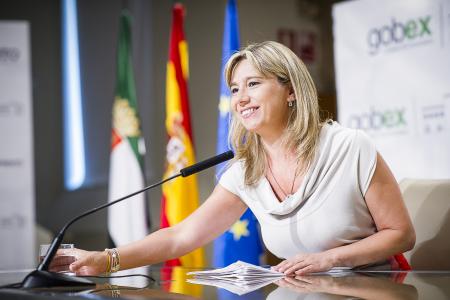 La Medalla de Extremadura es el máximo galardón que otorga la Comunidad Autónoma y tiene por objeto reconocer, distinguir y recompensar públicamente a aquellas personas y entidades que, dentro o fuera de Extremadura, hayan destacado por sus méritos o servicios prestados a la región.Según ha declarado la vicepresidenta y Portavoz el Ejecutivo extremeño, con la concesión de estas medallas se ha pretendido reconocer los principios de justicia y solidaridad, la transmisión de valores humanísticos a través de la Educación, la superación personal y los valores del deporte, la vocación universal del arte, y el espíritu de servicio, lealtad y sacrificio, valores que representan cada uno de los galardonados“Las cinco personas o entidades galardonadas, ha dicho Cristina Teniente, promueven valores universales que marcan la identidad extremeña que nos une y motiva, tienen en todos los casos, enorme proyección por los beneficios que proporcionan a miles de personas, más allá de Extremadura”.http://gobex.es/salaprensa/view/press/press/detalle.php?id=10154Acuerdos del Consejo de Gobierno Mar 27 de Agosto de 2013- Vicepresidencia y PortavocíaMEDALLAS DE EXTREMADURA 2013El Consejo de Gobierno aprueba los decretos de concesión de las Medallas de ExtremaduraEl Consejo de Gobierno extremeño ha aprobado hoy los decretos de concesión de las Medallas de Extremadura, máximo galardón que otorga la Comunidad Autónoma y que tiene por objeto reconocer, distinguir y recompensar públicamente a aquellas personas y entidades que, dentro o fuera de Extremadura, hayan destacado por sus méritos o servicios prestados a la región.En esta ocasión, recibirán la distinción el Colegio-Seminario de San Atón de Badajoz, el nadador paralímpico Enrique Floriano Millán, la 3ª Zona de la Guardia Civil en Extremadura, el sociólogo, antropólogo, investigador y científico D. Tomás Calvo Buezas y el pintor D. Francisco Pedraja.D. TOMÁS CALVO BUEZASEl sociólogo, antropólogo, investigador y científico Tomás Calvo Buezas nació en 1936 en Tornavacas (Cáceres) y su trayectoria se ha caracterizado por una constante lucha por la justicia y por la convivencia pacífica entre culturas, con una especial atención a los aspectos directamente relacionados con el combate al racismo y con la solidaridad hacia los emigrantes y hacia los más desfavorecidos de la sociedad.Su labor profesional es reconocida y respetada tanto en su país de origen como en una parte importante de EEUU y América Latina. Es Doctor en Ciencias Políticas y Sociología por la Universidad Complutense de Madrid, donde es Catedrático Emérito de Antropología Social, además de Licenciado en Ciencias Sociales por la Universidad de Pontificia de Salamanca. Además, ha sido profesor en universidades de Colombia, Venezuela y México.Además, es representante de España en la Comisión Europea de la Lucha contra el Racismo del Consejo de Europa, fundador del Centro de Estudios sobre Migraciones y Racismo y expresidente de la Federación Internacional de Estudios de América Latina y el Caribe.Desde finales de los setenta, parte importante de su actividad profesional se centra en la investigación relacionada con la inmigración, las minorías étnicas y los prejuicios racistas, temas que estudia desde un acercamiento interdisciplinar, entendiendo que la educación es la mejor arma para luchar contra la intolerancia.Sus amplios méritos académicos, su brillante currículo de investigador y científico y su incansable denuncia de la xenofobia le han supuesto la concesión de numerosos premios y condecoraciones, como el Premio Nacional de Investigación sobre Bienestar Social (1988), el Premio a la ‘Tolerancia’ de la Asociación de Derechos Humanos (2010) o la Medalla de Cultura de Puerto Rico (1997). En 2013 ha recibido el homenaje de la Comunidad Gitana de Extremadura junto con el reconocimiento del Parlamento Autonómico, por su labor en la lucha contra el racismo y su compromiso con la cultura romaní.===========================================================
http://www.abc.es/agencias/noticia.asp?noticia=1484224Agencias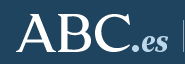 Noticias agenciasTomás Calvo: "La medalla es a la solidaridad y a la lucha contra injusticias"(Extremadura) SOCIEDAD | > AREA: Asuntos sociales 27-08-2013 / 14:31 h EFEEl sociólogo Tomás Calvo Buezas ha dicho hoy que la concesión de la Medalla de Extremadura no es a su persona sino a las causas que ha defendido a lo largo de su vida, como son la solidaridad y la lucha contra las injusticias.Los medios de comunicación han sido los primeros en darle la noticia en su casa de Madrid de que le había sido otorgado la medalla de Extremadura, y desde que la vicepresidenta del Gobierno de Extremadura, Cristina Teniente, dijera su nombre el teléfono no ha parado de sonar para recibir felicitaciones.En declaraciones por teléfono a la Agencia Efe, Tomás Calvo, dice que sus primeras palabras son de "gratitud" hacia las 1.311 instituciones y personas particulares que han apoyado la concesión, entre ellas 300 de 33 países distintos al de España y en especial, a la Asociación de Ciencias Sociales y al pueblo de Trujillo como promotores de la distinción.Nacido en Tornavacas, de madre jerteña y padre placentino dice, que se siente extremeño por "naciencia, herencia y creencia" y que en su discurso en la ceremonia de entrega de las medallas -el próximo 7 de septiembre- habrá un recuerdo para los extremeños que emigraron en busca de un futuro.En ese discurso también adelanta que habrá un recuerdo para los maestros de la escuela -sus padres fueron maestros durante 40 años en Tornavacas- que "ayudaron en los años 30 a la alfabetización del pueblo extremeño y a sacar del arado a muchos jóvenes, ha dicho.Su medalla ha sido concedida entre otras cuestiones por su lucha contra el racismo y la xenofobia y en este sentido dice que las medallas "más que darlas a las personas hay que dárselas a las causas".En este caso dice que es a "la solidaridad en general y en particular con los inmigrantes y el pueblo gitano y a la lucha contra las injusticias".Una solidaridad que según el catedrático emérito de la Facultad de Sociología de la Universidad Complutense de Madrid, debe centrarse ahora en los desempleados.En tiempos de crisis, indica, sociológicamente "crecen las actitudes racistas y xenófobas", y señala que es "una tendencia sociológica normal" pero que la cultura y la ética "nos tiene que llevar a solidaridad con los demás", una máxima que reivindicará el 7 de septiembre.=======================================================hoyes.tvPrincipio del formulariohttp://www.hoy.es/20130827/local/tomas-calvo-medalla-solidaridad-201308271703.htmlFinal del formulario>Tomás Calvo: "La medalla es a la solidaridad y a la lucha contra injusticias"MEDALLA EXTREMADURATomás Calvo: "La medalla es a la solidaridad y a la lucha contra injusticias"Sus primeras palabras son de "gratitud" hacia las 1.311 instituciones y personas particulares que han apoyado la concesión27.08.13 - 17:03 - EFE | Final del formularioEl sociólogo Tomás Calvo Buezas ha dicho hoy que la concesión de la Medalla de Extremadura no es a su persona sino a las causas que ha defendido a lo largo de su vida, como son la solidaridad y la lucha contra las injusticias.Los medios de comunicación han sido los primeros en darle la noticia en su casa de Madrid de que le había sido otorgado la medalla de Extremadura, y desde que la vicepresidenta de la Junta de Extremadura, Cristina Teniente, dijera su nombre el teléfono no ha parado de sonar para recibir felicitaciones.En declaraciones, Tomás Calvo, dice que sus primeras palabras son de "gratitud" hacia las 1.311 instituciones y personas particulares que han apoyado la concesión, entre ellas 300 de 33 países distintos al de España y en especial, a la Asociación de Ciencias Sociales y al pueblo de Trujillo como promotores de la distinción.Nacido en Tornavacas, de madre jerteña y padre placentino dice, que se siente extremeño por "nacencia, herencia y creencia" y que en su discurso en la ceremonia de entrega de las medallas -el próximo 7 de septiembre- habrá un recuerdo para los extremeños que emigraron en busca de un futuro.En ese discurso también adelanta que habrá un recuerdo para los maestros de la escuela -sus padres fueron maestros durante 40 años en Tornavacas- que "ayudaron en los años 30 a la alfabetización del pueblo extremeño y a sacar del arado a muchos jóvenes, ha dicho.Su medalla ha sido concedida entre otras cuestiones por su lucha contra el racismo y la xenofobia y en este sentido dice que las medallas "más que darlas a las personas hay que dárselas a las causas".En este caso dice que es a "la solidaridad en general y en particular con los inmigrantes y el pueblo gitano y a la lucha contra las injusticias".Una solidaridad que según el catedrático emérito de la Facultad de Sociología de la Universidad Complutense de Madrid, debe centrarse ahora en los desempleados.En tiempos de crisis, indica, sociológicamente "crecen las actitudes racistas y xenófobas", y señala que es "una tendencia sociológica normal" pero que la cultura y la ética "nos tiene que llevar a solidaridad con los demás", una máxima que reivindicará el 7 de septiembre.http://www.hoytrujillo.es/actualidad/2013-08-27/tomas-calvo-medalla-extremadura-2013-1239.htmlTomas Calvo, Medalla de Extremadura 2013También han sido reconocidos el Seminario de Badajoz, la Guardia Civil, el nadador paraolímpico Enrique Floriano y el pintor Francisco PedrajaNOTICIA DE HOY TRUJILLO27/08/2013 Principio del formularioEnviarFinal del formulario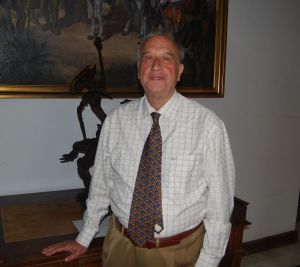 Tomas Calvo en Trujillo. JSPDejó huella, como sacerdote, a un grupo de jóvenes trujillanos a principio de los 60. Se trata del catedrático emérito de Atropología Social, Tomás Calvo Buezas, natural de Tornavacas y conocido en el municipio como 'Jarapales'. Estuvo en la ciudad de 1959 a 1963. El ejecutivo Extremeño le ha reconocido la medalla de Extremadura 2013, junto a otras instituciones y personas, como el Seminario de Badajoz, la Guardia Civil, el nadador paraolímpico Enrique Floriano y el pintor Francisco Pedraja. De Calvo, la Junta valora sus amplios méritos, su brillante currículo investigador y científico y su incansable denuncia de la xenofobia. Con el paso de los años y a pesar de sus numerosos viajes por América, la relación de Tomas Calvo con Trujillo y con Extremadura nunca se ha perdido. Este catedrático, en alguna ocasión, ha manifestado que este municipio cacereño fue ese amor de juventud que «se ha ido alimentando en los últimos años», gracias a homenajes, reconocimientos y encuentros. Su aportación también ha sido amplia. Prueba de ello son las donaciones de cientos de ejemplares, producto de vivencias por distintas partes del mundo. Calvo señala que la medalla de Extremadura 2013 no va dirigida a una persona, sino a la causa, relacionada con la solidaridad y las personas más necesitadas. Tanto este año, como años atrás, instituciones de la región y particulares se adhirieron a la solicitud de la concesión de este reconocimiento regional. Prueba de ello es que amigos de Calvo, que pertenecieron a la Juventud Obrera Católica (JOC) en esos años 60, recogieron este año unas 200 firmas en la ciudad, en nueve días, para apoyar esta concesión. Al final, se ha hecho realidad.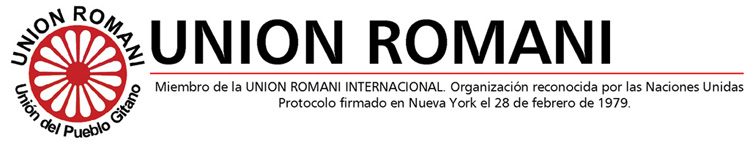 El Gobierno de Extremadura concede a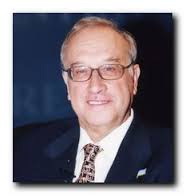 Mí querido hermano, amigo y entrañable compañero: ¡¡Por fin se ha hecho justicia!!  Difícilmente podríamos encontrar en Extremadura y en toda España a nadie que pudiera aducir mayores méritos que tú para ostentar el más alto reconocimiento institucional a una persona por sus trabajos, entrega y desvelos por defender a los más pobres y marginados de  Romani, que como sabes se unió desde el primer día a la petición de que se te rindiera este homenaje, estará representada en el solemne acto de tu investidura como portador de la más alta distinción que concede el Gobierno de Extremadura. Y junto a nosotros, querido Tomás, estarán todos los gitanos y gitanas de España que conocen muy bien como siempre has estado a nuestro lado en los momentos más difíciles, dando la cara valientemente por nosotros.TE AVES BAXTALO, AKANA THAJ SAVAXT (Que seas feliz, ahora y siempre)Juan de Dios Ramírez-Heredia===============================================> http://www.hoy.es/20130827/local/guardia-civil-seminario-badajoz-201308271121.htmlCONSEJO DE GOBIERNOLa Guardia Civil, el Seminario de Badajoz, Francisco Pedraja, Enrique Floriano y Tomás Calvo recibirán la medalla de ExtremaduraLa bailaora Sara Baras clausurará el acto de entrega el 7 de septiembre27.08.13 - 11:21 - sEnviarFinal del formulario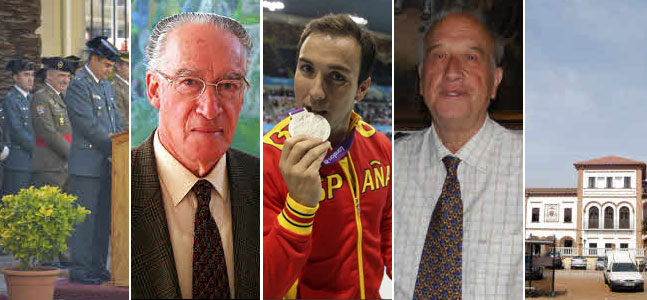 Fotos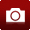 La Guardia Civil, el pintor Francisco Pedraja, el nadador paralímpico Enrique Floriano, el sociólogo Tomás Calvo Buezas y el Seminario de Badajoz, recibirán las medallas de Extremadura | HOYUna institución religiosa, otra armada, un nadador paralímpico, un pintor y un investigador. El Ejecutivo de José Antonio Monago oficializa a doce días del acto oficial los galardonados con la medalla de Extremadura en este 2013. El Seminario de Badajoz, la Guardia Civil, representada en la tercera zona de Extremadura, Enrique Floriano, con un vasto reconocimiento deportivo, Francisco Pedraja y Tomás Calvo son los elegidos. "Cada uno representa valores diferentes pero a todos les une el compromiso de amor por Extremadura", ha subrayado la portavoz del Gobierno regional, vicepresidenta y consejera de Empleo, Cristina Teniente. Las medallas se han aprobado en el primer Consejo de Gobierno tras el paréntesis de quince días de vacaciones por parte del Gobierno extremeño.Teniente ha valorado que el Seminario San Atón es el centro educativo medio-superior "más importante de Extremadura que ha impartido docencia desde 1664". Su biblioteca cuenta con unos 40.000 volúmenes "con un centenar de libros del siglo XVI que no se encuentran en ninguna otra biblioteca del país". De Enrique Floriano, natural del municipio murciano de Lorca aunque asentado en Badajoz desde su infancia, ha destacado "su ejemplo de superación, talento y fortaleza". Floriano desde 1998 tiene una deficiencia audiovisual que no le ha impedido continuar en la natación y éxitos deportivos. Ha ganado nueve medallas paralímpicas y 65 campeonatos de España. De la Guardia Civil, el Gobierno de Monago (su padre perteneció a este cuerpo) señala que desempeña un papel "esencial para la convivencia en la sociedad, destacando los principios de honor, compañerismo y lealtad de los hombres y mujeres que dedican su vida a esta vocación de servicio que se llama España y también Extremadura".Las dos últimas medallas han recaído en un sociólogo, antropólogo y científico de Tornavacas, Tomás Calvo, y un pintor nacido en Madrid, Francisco Pedraja. De Calvo, la Junta valora sus amplios méritos, su brillante currículo investigador y científico y su incansable denuncia de la xenofobia. Es catedrático emérito de Antropología Social por la Complutense de Madrid. Y ha sido profesor en universidades de Colombia, Venezuela y México. Por último, Francisco Pedraja, madrileño nacido en 1927, hijo adoptivo de Badajoz (al igual que Floriano), se incide en su "excelsa obra". Es autor de una docena de grandes murales en Madrid y Extremadura para edificios públicos y privados. Es profesor emérito de Historia de Arte de la UEx.De otro lado, la bailaora gaditana ha anunciado en la red social Twitter que clausurará con un espectáculo flamenco el acto de entrega de medallas el 7 de septiembre en el Teatro Romano de Mérida. la Junta no ha confirmado ese extremo.================================================== http://www.elperiodicoextremadura.com/noticias/extremadura/medallas-nadador-enrique-floriano-sociologo-calvo-buezas-y-pintor-pedraja_752321.html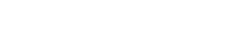 ExtremaduraTitularesBoletínHemerotecaVersión MóvilPrincipio del formularioMedallas al nadador Enrique Floriano, el sociólogo Calvo Buezas y el pintor PedrajaLa Guardia Civil y el seminario San Atón de Badajoz (en su 350 aniversario) también reciben los galardones. El Gobierno regional destaca que los premios de este año distinguen "la justicia social y el servicio a los demás"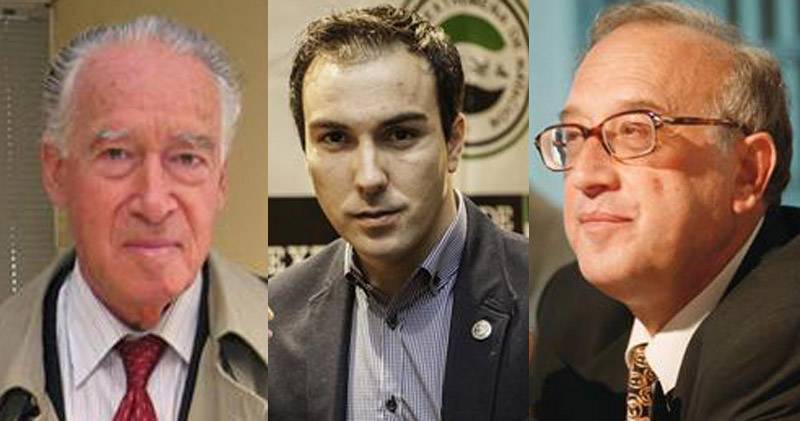 Noticias relacionadas"Afronté la discapacidad con el deporte""Me anima a lanzarme hacia el futuro""Soy extremeño sobre todo por creencia""Se reconocen 350 años de educación""Es un honor y un acicate para trabajar"Edición en PDF suscripción
Pulsa aquí para ver archivo (pdf) Justicia, solidaridad, transmisión de valores humanísticos a través de la educación, ejemplo de superación en el ámbito del deporte, arte, espíritu de sacrificio... Son algunos de los valores citados ayer por la vicepresidenta del Gobierno extremeño, Cristina Teniente, como justificación de las Medallas de Extremadura que este año han sido concedidas al nadador paralímpico Enrique Floriano, el pintor y catedrático de Historia del Arte Francisco Pedraja, el sociólogo Tomás Calvo Buezas, la Tercera Zona de la Guardia Civil (la operativa en la región) y el Colegio Seminario San Atón de Badajoz, que precisamente celebra el 350 aniversario de su fundación.Teniente aseguró que la decisión sobre las medallas ha sido "compleja", por el elevado número de aspirantes, e indicó que el Ejecutivo extremeño ha buscado "el máximo consenso posible entre las diferentes fuerzas políticas". El diputado regional del PSOE Alfredo Escribano dio ayer la "enhorabuena" a los elegidos destacando su trabajo en áreas como la solidaridad, la cultura y las personas con discapacidad.El Gobierno extremeño, según detalló Teniente, ha querido reconocer "distintos valores" representados por los galardonados "con el nexo común del compromiso con nuestra tierra". Es el caso, aseguró, de Enrique Floriano Millán, nadador paralímpico con un amplio palmarés, del que se resalta que "en 1998 le fue detectada una deficiencia visual que no le impidió continuar con la natación y cosechar grandes éxitos deportivos", por lo que se le considera un "ejemplo de superación personal".REFERENTES Francisco Pedraja, el pintor expresionista nacido en Madrid que ha residido en Badajoz la mayor parte de su vida, "es considerado una de las referencias de la pintura moderna en España e introductor de la misma en Extremadura", afirma la Junta, que también destaca su labor docente como catedrático de Historia del Arte y, actualmente, a sus 85 años, en la Universidad de Mayores. Por su parte, el sociólogo, antropólogo, investigador y científico Tomás Calvo Buezas (Tornavacas, 1936), tiene "una labor profesional reconocida y respetada tanto en su país de origen como en Estados Unidos y América Latina".Además, el Gobierno extremeño concede el máximo galardón de la región al colegio-seminario San Atón de Badajoz, justo cuando comienza la celebración del 350 aniversario de su fundación, que se cumple el próximo año. Asimismo, se reconoce la labor de la Tercera Zona de la Guardia Civil en Extremadura (nombre de la división del Instituto Armado en la región), al considerar que "hoy en día sus misiones van mucho más allá del mantenimiento del orden público y el cumplimiento de las leyes" y destacando que "desempeña un papel esencial para la convivencia" a partir del trabajo de "los hombres y mujeres que dedican su vida a esta vocación que se llama España, y también Extremadura".Los galardones se entregarán, como es tradicional, en el acto del Día de Extremadura, que se celebra el próximo 7 de septiembre en el Teatro Romano de Mérida===================================================================http://doe.juntaex.es/pdfs/doe/2013/1670o/13040175.pdfNÚMERO 167Jueves, 29 de agosto de 2013 20396PRESIDENCIA DE LA JUNTADECRETO 154/2013, de 27 de agosto, de concesión de la Medalla deExtremadura a Don Tomás Calvo Buezas. (2013040175)La “Medalla de Extremadura” tiene por objeto reconocer, distinguir y recompensar públicamentea aquellas personas y entidades, cualquiera que sea el ámbito de su actividad que,dentro o fuera de Extremadura, hayan destacado por sus méritos o por los servicios prestadosa la Región.Don Tomás Calvo Buezas, sociólogo, antropólogo, investigador y científico de dilatada y reconocidatrayectoria, nació en 1936 en la localidad cacereña de Tornavacas. La labor profesionalde este insigne intelectual extremeño es reconocida y respetada tanto en su país de origencomo en una parte importante de EEUU y América Latina.Su actividad profesional se ha caracterizado por una constante lucha por la justicia y por laconvivencia pacífica entre culturas, con una especial atención a los aspectos directamente relacionadoscon el combate al racismo y con la solidaridad hacia los emigrantes y hacia los másdesfavorecidos de la sociedad.Es Doctor en Ciencias Políticas y Sociología por la Universidad Complutense de Madrid, dondees Catedrático Emérito de Antropología Social, además de Licenciado en Ciencias Socialespor la Universidad Pontificia de Salamanca. Su currículo formativo se completa con un Masterin Social Science por la Universidad de California y con Cursos de Doctorado en Antropologíaen la Universidad de Nueva York. Ha sido también profesor en universidades de Colombia,Venezuela y México. Es representante de España en la Comisión Europea de la Lucha contrael Racismo del Consejo de Europa, fundador del Centro de Estudios sobre Migraciones yRacismo y expresidente de la Federación Internacional de Estudios de América Latina y elCaribe.Desde finales de los setenta del pasado siglo, parte importante de la actividad profesional delprofesor Calvo Buezas se centra en la investigación relacionada con la inmigración, las minoríasétnicas y los prejuicios racistas. Estudia estos temas desde un acercamiento interdisciplinar,entendiendo que la educación es la mejor arma para luchar contra la intolerancia.Del valor de sus investigaciones, de su compromiso por la convivencia entre culturas y de subuen hacer en el desempeño de los cargos y responsabilidades que ha ocupado en su largatrayectoria profesional, dan buena muestra la gran cantidad y la calidad de los apoyos quesolicitan para él la concesión del máximo galardón de la Comunidad Autónoma, que identificanen él un ejemplo a seguir por todos en la defensa de los valores de la justicia social y dela solidaridad.Sus amplios méritos académicos, su brillante currículo de investigador y científico y su incansabledenuncia de la xenofobia le han supuesto la concesión de numerosos premios y condecoraciones,entre los que destacan, entre muchos otros, el Premio Nacional de InvestigaciónI DISPOSICIONES GENERALESNÚMERO 167Jueves, 29 de agosto de 2013 20397sobre Bienestar Social (1988), el Premio a la “Tolerancia” de la Asociación de DerechosHumanos (2010) o la Medalla de Cultura de Puerto Rico (1997). En 2013 recibe el homenajede la Comunidad Gitana de Extremadura junto con el reconocimiento del ParlamentoAutonómico, por su labor en la lucha contra el racismo y su compromiso con la cultura romaní.Es también relevante la actividad del profesor Calvo Buezas en su faceta de escritor, siendoautor de diecinueve libros y habiendo participado con más de doscientas aportaciones y artículosen multitud de monografías colectivas.La labor de Don Tomás Calvo Buezas constituye un ejemplo para todos los extremeños. Suforma de transmitirnos valores tales como la justicia, el compromiso y la valentía en el apoyoa la causa de la justicia, de la solidaridad con los más desfavorecidos, cualquiera que seasu raza o condición, unido a un profundo amor por Extremadura, le hacen digno merecedorde la máxima distinción que otorga nuestra Comunidad Autónoma.En consecuencia, a propuesta del Presidente de la Junta de Extremadura, en virtud de la facultadque le confiere el artículo 4 del Decreto 180/2003, de 23 de septiembre, de acuerdocon el procedimiento establecido en dicha norma y tras deliberación del Consejo de Gobiernoen su sesión del día 27 de agosto de 2013,DISPONGO:Artículo único.Conceder la Medalla de Extremadura a Don Tomás Calvo Buezas.Mérida, a 27 de agosto de 2013.El Presidente de la Junta de Extremadura,JOSÉ ANTONIO MONAGO TERRAZAEl Consejero de Administración Pública,PEDRO TOMÁS NEVADO-BATALLA MORENO30 de agosto  (Foto)http://m.hoy.es/multimedia/fotos/regional/20130827/medallas-extremadura-2013-3061064884495-mm.html#531 de agosto  (IMAGINES TOAMS CALVO BUEZAS. FOTOS mEDALLA)https://www.google.es/search?q=tomas+calvo+buezas+,medalla+de+extrmadura&tbm=isch&tbo=u&source=univ&sa=X&ei=-p8hUp6ABsSw7AbXmYHwAw&ved=0CD8QsAQ&biw=1024&bih=685----------Psoe alaba galardonadoshttp://www.elperiodicoextremadura.com/noticias/extremadura/psoe-alaba-medallas-extremenas-por-reconocimiento-solidaridad-y-discapacidad_752212.htmlAnuncios oficiales13:27 h. Alfredo Escribano ha dado hoy la "enhorabuena" a los elegidosPSOE alaba medallas extremeñas por reconocimiento solidaridad y discapacidadEFE 27/08/2013 Noticias relacionadasEl sociólogo Calvo Buezas, el pintor Francisco Pedraja y el nadador Enrique Floriano, medallas de ExtremaduraEl diputado regional del PSOE Alfredo Escribano ha dado hoy la "enhorabuena" a los elegidos para recibir las Medallas de Extremadura de este año ya que los galardonados han trabajado en favor de la región en áreas como la solidaridad, la cultura y las personas con discapacidad.

En una rueda de prensa que ha ofrecido en Mérida para analizar cuestiones de empleo público, se ha referido así a la concesión de de las Medallas de Extremadura de este año.

Los galardonados con la máxima distinción que concede Extremadura, que se entrega el 7 de septiembre, víspera del Día de la Comunidad, han sido el sociólogo Tomás Calvo Buezas, el nadador paralímpico Enrique Floriano, el pintor Francisco Pedraja, el Colegio-Seminario de San Atón de Badajoz y Tercera Zona de la Guardia Civil.

Ha resaltado la importancia de las medallas por los premiados por "los que significan en el ámbito extremeño".

Sobre Floriano, ha alabado a Calvo Buezas porque "ha trabajado contra la intolerancia", al artista Pedraja por su labor, a Floriano ya que es nadador a pesar de su discapacidad física y al Seminario de San Atón y la Guardia Civil por su trabajo en favor de la sociedad.

"Enhorabuena a todos ellos", ha añadido el dirigente socialista en su comparecencia en Méridahttp://digitalextremadura.com/not/42038/medallistas_y_academicos_de_extremaduraMartes, 27 agosto 2013 MEDALLISTAS Y ACADÉMICOS DE EXTREMADURAMarcar como favorita Enviar por email Principio del formularioDirección de su amigo:La dirección suya:Comentario:Enviar a amigo 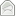 Final del formularioFélix PineroLa concesión de las Medallas de Extremadura 2013, otorgadas hoy por el Consejo de Gobierno de la Junta de Extremadura, en vísperas de la fiesta de la Comunidad, el próximo día 8, no ha producido sorpresa alguna, no por esperadas algunas, justificadas otras por la proximidad ideológica de los miembros que las otorgan, que no siempre han obrado con la equidad y justicia que unos se merecieren, a otros se otorgare en vida y algunos post mortem, como si en vida no hubieren méritos para recibirla tras su muerte. Nos referimos a las de este año y a las de anteriores.Eran esperadas, por lo demás, las concedidas a Tomás Calvo Buezas, antropólogo, investigador y científico, que se ha distinguido por una vida dedicada a la convivencia pacífica entre culturas, con especial atención a la lucha contra el racismo, la solidaridad con los emigrantes y hacia los más desfavorecidos de la sociedad; al pintor y académico de la Extremeña Francisco Pedraja Muñoz, cuya pintura trasciende a la tierra que le acogió y adoptó como hijo de Badajoz en 2007; a Enrique Floriano Millán, otro extremeño, también hijo adoptivo de Badajoz, que ha situado a la región en lo más alto del escalafón deportivo. Hay otras dos Medallas que, no por muy merecidas, se habían hecho esperar: las otorgadas al Colegio-Seminario de San Atón de Badajoz, que cumple 350 años de historia y que ha sabido transmitir los valores humanísticos, y que atesora una de las mejores bibliotecas extremeñas, con 40.000 volúmenes. un centenar de ellos del siglo XVI, únicos en el mundo; y, finalmente, a la III Zona de la Guardia Civil de Extremadura, por su espíritu de servicio y lealtad a España y Extremadura, en la protección de los derechos y libertades ciudadanas que, por su tardanza en la concesión, más bien parecen de compromiso ideológico de la institución que las otorga que de los méritos que hubieren y se les supusieren hace años.Hay, sin embargo, un aspecto que deseamos hacer notar: la concesión de la Medalla de Extremadura a Francisco Pedraja Muñoz, un académico de número de la Real Academia de Extremadura de las Letras y las Artes, que realza aún más los méritos de la Medalla. Y no siempre ha sido así. La Academia debe tener 25 académicos numerarios con residencia en la región (artículo 5, capítulo I, Título II de sus Estatutos). Ha habido medallistas antes que académicos y viceversa. Y es aquí, quizá, donde la ideología del gobierno de turno se ha hecho notar más. Cabría suponer que los académicos son los sabios electos de Extremadura, una especie de los Siete Sabios de Grecia, renombrados por su sabiduría práctica, que consistía en una serie de aforismos memorables. Y de ahí podría deducirse que los académicos fueren todos Medallas de Extremadura, y los distinguidos con la Medalla de Extremadura, del mundo de las letras y las artes, merecieren el honor de la Academia.De los 21 numerarios hasta el momento, tan solo han sido distinguidos con la Medalla de Extremadura los siguientes: Antonio Hernández Gil y Manuel Pacheco Conejo, en 1986; Eduardo Naranjo en 1991; Esteban Sánchez Herrero, en 1997 (a título póstumo); Antonio Montero Moreno, en 2001; José Miguel Santiago Castelo, en 2006; Manuel Pecellín Lancharro en 2011; Joaquín Araujo en 1999; Miguel del Barco Gallego, en 2012; y Francisco Pedraja, en 2013. Diez en total, uno a título póstumo y dos ya fallecidos. ¿Están todos los que son? Veamos: hay más medallistas de Extremadura que no han sido académicos por los méritos por los que se les concediere la Medalla de Extremadura, o por otros que mejor fuere no citar. Ricardo Senabre (1986), director del Colegio Universitario, decano-comisario de la Facultad de Filología, decano de la Facultad de Letras, Medalla de Extremadura, sí, pero no académico de Extremadura, ni siquiera doctor honoris causa, aunque lo fuere por la Universidad de Las Palmas; Eduardo Naranjo es Medalla en 1991 y académico desde 1995, no así Barjola y Narbón, pintores ambos, también Medalla el mismo año; ni Jesús Usón Gargallo, Medalla en el 95 y cuyo Centro de Cirugía ha sido candidato al Príncipe de Asturias; ni Wolf Vostell, Medalla en el 98, ni Jesús Delgado Valhondo; ni Manuel Martínez Mediero, Medalla en el 99 y candidato al Príncipe de Asturias; y Eladio Viñuela lo fue el mismo año a título póstumo; pero tampoco ha recibido la Medalla su mujer, que la recogiera en su nombre, presidenta del Instituto de España, y reputada científica: Margarita Salas. En 2000 fue Medalla el doctor Enrique Moreno González, premio Príncipe de Asturias de Investigación Científica y Técnica, pero no está en la Academia; ni Reyes Abades, con varios premios Goya, ni Pablo Guerrero, galardonados el mismo año; ni Ángel Duarte, fallecido en 2007, ni Dionisio Hernández Gil, en 2001; ni Luis Pastor, en 2003; ni Dulce Chacón (a título póstumo); ni a los galardonados en 2005: Javier Cercas, Luis Landero, Luis Canelo; ni Miguel Sansón, en 2006; ni a Juan Margallo, en 2007; ni los premiados en 2008 Puereza Canelo y Francisco Rubio Llorente... A qué seguir... Es decir, sólo nueve académicos fueron -o reúnen- la doble condición de ser numerarios y Medallas de Extremadura. Otros muchos, como los citados, merecieron el honor de la Medalla, pero no son dignos del sillón académico otros académicos, como Pedro Rubio Merino, que organizó el archivo de San Atón de Badajoz, el de la catedral de Sevilla, y trabajó en el Indias, Audiencia Territorial de Sevilla, Hacienda de la misma ciudad y en el Archivo Histórico de Cáceres... No están todos los que son, ni son todos los que están...Muchos extremeños, desconocidos e ignorados, fueren tan dignos de más honores que muchos de la ya larga lista de los honorables. ================================http://www.elperiodicoextremadura.com/noticias/extremadura/soy-extremeno-sobre-todo-por-creencia-_752318.htmlPrincipio del formularioEmailExtremaduraTitularesBoletínHemerotecaVersión MóvilPrincipio del formularioFinal del formularioNoticiasOpiniónDeportesResultados deportivos"Soy extremeño sobre todo por creencia"Tomás Calvo Buezas SOCIOLOGO, ANTROPOLOGO E INVESTIGADOR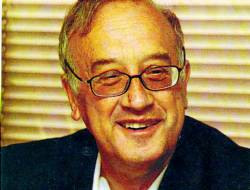 Noticias relacionadasMedallas al nadador Enrique Floriano, el sociólogo Calvo Buezas y el pintor PedrajaEdición en PDFEsta noticia pertenece a la edición en papel de El Periódico Extremadura.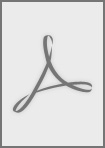 Para acceder a los contenidos de la hemeroteca debe ser usuario registrado de El Periódico Extremadura y tener una suscripción.
Pulsa aquí para ver archivo (pdf) "Soy orgullosamente extremeño por nacencia, herencia y, sobre todo, por creencia". Con este punto de partida, no es de extrañar que Tomás Calvo Buezas (Tornavacas, 1936) se mostrara ayer agradecido y feliz al conocer que le habían otorgado la Medalla de Extremadura. Pero también "aun más comprometido con la región y las creencias a las que he intentado dedicarme: la solidaridad, la justicia y la lucha contra el racismo". Entre los títulos, reconocimientos y responsabilidades de este sociólogo, antropólogo, investigador y científico, se encuentra la de representante de España en la Comisión de la Lucha contra el Racismo del Consejo de Europa.y Estados Unidos: "He sido emigrante, como profesor, pero compartiendo las penas y alegrías quienes siempre llevamos Extremadura con nosotros, a los que también quiero homenajear". Calvo recordó ayer a sus padres, maestros de escuela durante 40 años en Tornavacas, con una gran labor de alfabetización. También su paso por Trujillo, donde fue sacerdote (luego se secularizó, pero mantiene su vocación cristiana) y fundó la Juventud Obrera Católica en torno a 1960, "en el duro ambiente de la dictadura". Igualmente, sus estancias en Colombia, Venezuela Además, Calvo agradeció los apoyos a su candidatura, especialmente el de la Asociación de Ciencias Socialesdia 3 , ver televisión (RTVE y CANAL EXTREMADURA, PUSIERON LA ENTREVISTA EN EL REGIONAL DE tv DE LAS 2 TARDE Y LUEGO CNAL EXTEMADURA A LAS 8)Dia 4 (Presna racistahttp://www.tribunadeeuropa.com/?p=16939&cpage=1Ante la concesión de la medalla de Extremadura a Calvo Buezas3 Septiembre, 2013Por admin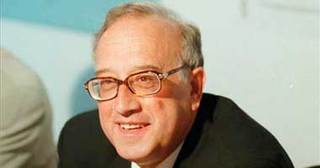 TdE/ El MSR Badajoz lamenta la decisión del Consejo de Gobierno extremeño de conceder la medalla de la Comunidad Autónoma al sociólogo Tomás Calvo Buezas.El MSR justifica su crítica en base a que el profesor extremeño de la Universidad Complutense, al margen de su indiscutible altura académica, representa un claro exponente de una intelectualidad que con un mensaje engañoso de lucha contra el “racismo” y la “xenofobia”, tiende a confundir a la opinión pública al abrigo de nobles causas como la solidaridad y la lucha contra la injusticia, causas que el MSR asume como propias.El sr. Calvo Buezas, en sus trabajos de opinión vertidos en diversas publicaciones, viene a calificar sin más como “racista” y “xenófobo” cualquier planteamiento que señale los graves problemas sociales, sanitarios y económicos que entraña la inmigración ilegal y sin control, una postura defendida por muchas ONGs y que evidentemente ha venido beneficiando, entre otros, a las mafias del tráfico de personas.El pensamiento del Sr. Calvo Buezas, muy poco conocido por los ciudadanos, apuesta por un proyecto sociodemográfico que entraña la destrucción y desaparición de las identidades étnico-culturales europeas en base a la paulatina sustitución de la población originaria europea por poblaciones de otros continentes para crear lo que él define como “Europa mestiza”.El MSR estima que en el caso del sr. Calvo Buezas, los buenos propósitos esconden pretensiones y discursos muy poco defendibles y nada éticos, siendo de lamentar que instituciones representativas premien, por consideraciones de “corrección política”, estos discursos.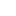 Etiquetas: Badajoz, Comunicados, Extremadura, msr, msr badajozUna respuestaa “ Ante la concesión de la medalla de Extremadura a Calvo Buezas ”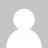 Mª Luisa Ottomano Queraltó En 3 Septiembre, 2013 en 19:56 Es lamentable cómo la intelectualidad aplaude la sustitución de los europeos por gente sin identidad y el trasiego de poblaciones que deben dejar su solar patrio para convertirse en objeto de explotación y mano de obra barata. Estas personas tan “buenas” en realidad no aman sino a su propia vanidad y ejercitan su dialéctica envenenada de forma irresponsable, inculcando en su “alumnado” conceptos contra-natura disfrazados de humanitarismo. Piensen en quién gana; los ricos de siempre.Deja una contestaciónClic para cancelar respuesta.Principio del formularioNombre(requerido)Correo (no será publicado)(requerido)WebsiteVFinal del formularioVer su we Ver su web      http://www.msr.org.es/Gracias, Pablo, muy generoso tu comentario.. Lo acepto y te lo agradezco.CordialmenteTomásDe: "GOMEZ-TAVIRA GOMEZ-TAVIRA, PABLO" <pablo.gomez.tavira@madrid.org>
Para: Esteban Ibarra <eibarramci@gmail.com>; "SANCHEZ JIMENEZ, JAVIER" <jjavier.sanchez@madrid.org>; tomas calvo buezas <tcalvobuezas@yahoo.es>; amara montoya gabarri <amararomi@hotmail.com> 
Enviado: Miércoles 4 de septiembre de 2013 9:42
Asunto: RE: el grupo neonazi MSR contra Tomás Calvo BuezasEfectivamente, Esteban, es un triunfo añadido para Tomás.Enhorabuena Tomás!! Decía Oscar Wilde aquello de “como no fue genial no tenía enemigos”. Nuestro querido Tomás se sigue ganando enemigos porque es realmente genial…Un abrazoPabloDe: Esteban Ibarra [mailto:eibarramci@gmail.com] 
Enviado el: miércoles, 04 de septiembre de 2013 9:12
Para: GOMEZ-TAVIRA GOMEZ-TAVIRA, PABLO; SANCHEZ JIMENEZ, JAVIER; tomas calvo buezas; amara montoya gabarri
Asunto: el grupo neonazi MSR contra Tomás Calvo BuezasEl partido neonazi MSR (Movimiento social Republicano), uno de los grupos neonazis mas sutiles y de estrategia fina que hay en España, reconocido y apoyado por la Alianza de los Movimientos Nacionales (grupo ultra del Parlamento Europeo), en su organo de expresión la Tribuna de Europa, ha criticado y se opone a la concesión de la Medalla de Oro de Extremadura a Tomas Calvo Buezas.Sin duda esto es un triunfo añadido para nuestro querido profesor Tomas dado que esta organización neonazi le reconoce como "enemigo".Os dejo el enlace y su crónica. http://www.tribunadeeuropa.com/?p=16955Ante la concesión de la medalla de Extremadura al sociólogo Calvo Buezas3 Septiembre, 2013Por admin================================================RADIO dia 30 de agosto 2013-09-04Querido Tomás:

te envío el enlace al programa con tu intervención:

http://www.rtve.es/alacarta/audios/gitanos/gitanos-literatura-oral-31-08-13/2008348/

Gracias por estar siempre 

Un abrazo
J===============================================================oaquín$ (presna , Periodico de EXTREMADURA)DIA 4 PRENSAhttp://www.elperiodicoextremadura.com/noticias/extremadura/victor-g-pulido-extremeno-universal_753726.htmlZona UsuariosEl Periódico Extremadura | Miércoles, 4 de septiembre de 2013 - Edición impresaExtremaduraEl extremeño universalLa Medalla de Extremadura de Calvo Buezas desvela la realidad de la sociedad extremeñaVíctor G. Pulido (miembro de la Asociación de Ciencias Sociales de Extremadura) 04/09/2013 Edición en PDFEsta noticia pertenece a la edición en papel de El Periódico Extremadura.Para acceder a los contenidos de la hemeroteca debe ser usuario registrado de El Periódico Extremadura y tener una suscripción.
Pulsa aquí para ver archivo (pdf) Con anterioridad a 1499 quizás no existiera el racismo como tal, aunque sí el principio de discriminación entre unos hombres y otros. Así fuera para el sistema tradicional de castas hindú o el de ciudadanía en Roma: "tú tiene privilegios civiles, pero yo no", algo así sería la cosa. Si miramos más allá, un esclavo en Grecia podría serlo de toda naturaleza, de todo origen y de toda condición: representaban hombres no libres, con seguridad hijos de la derrota bélica, de las malas cartas de la vida o de la deserción militar o el destierro. Hombres, al fin y al cabo, pero nunca bestias o salvajes sin alma.En cierto modo esto se dio así en muchas de las civilizaciones antiguas socialmente avanzadas porque el sometido o subyugado generalmente pertenecía a la familia a la que servía, no a la lógica o al sentido de sus rentas o propiedades; permanecía anclado a la estructura o unidad familiar o de taller artesanal o naval, no estando desligado enteramente de la condición social o de responsabilidad de sus amos. Existía en esta relación de desequilibrio social humano, de desigualdad, un sustrato de nobleza o una relación de respeto mutuo si queremos ser lo demasiadamente atrevidos. Siglos más tarde, la consolidación del pensamiento cristiano abolió la subyugación tácita de los hombres.En efecto, la expulsión del imperio islámico de la península ibérica no constituyó jamás una lucha xenófoba sino de oposición ideológica o hierática frente al infiel. Aún así al hereje se le podía conceder el perdón, el derecho a la conversión de la fe o la libertad de huida porque nunca se le detrajo de su sometida condición de rendición, su carácter humano. Por tanto, las diferencias de sometimiento entre los hombres, que las había, no dejaban de ser de orden civil o religioso, no tanto basado en la naturaleza de lo humano o de las diferencias étnicas. Al hombre se le medía por su condición de libertad, no por su condición humana. Las personas entre sí podrían ser en lo político diferentes, no inferiores. Prevalecía la noción del hombre sobre cualquier estamento.Preexistía previo al Renacimiento una discriminación de carácter administrativo; no tanto el racismo, como hoy lo entendemos, o la violencia de etnia. Pero ¿cómo llegó entonces la condición xenófoba al hombre, el odio ambiental al semejante ajeno?. Para el profesor Calvo Buezas , que durante estos días verá reconocida su obra al ser investido con la Medalla de Extremadura, y para parte de su compendio científico, una de las claves pudo estar en cómo se pasó de un sistema de producción sustentado en los recursos de la tierra y los brazos (o del esclavo o vasallo), a otro protoindustrial basado en la disputa por la abundancia de recursos materiales y el oro (o del capital o monetario). En cómo transgredimos de una economía de subsistencia a otra de esquilmación puede estar la respuesta al modo en que se renovó la percepción que el hombre tenía del hombre que desde aquel momento se le antojó ajeno. El otro pasó de ser diferente a inferior.XQUISIERAN LASx veleidades de la Historia que aquello irrumpiera justo después de aquel citado momento cuando a las puertas del siglo XVI muchos de nuestros antepasados pisaron tierra firme muy lejos de casa. Aquella aguerrida extirpe de exploradores de América dio lugar a lo que hoy conocemos como "extremeños universales", aquellos que aparecen en todos los libros de textos y en todas las referencias historiográficas. Este hecho de nuestra relevancia histórica, sin embargo, dio lugar con el tiempo al desarrollo de un sistema universal de dominación de unos hombres por otros en virtud de la construcción del prejuicio étnico, nos dice Buezas; lo que acabó constituyéndose como la antesala que forjó la leyenda negra de los conquistadores extremeños y que aún pervive, injustamente, en el imaginario histórico de muchas culturas occidentales contemporáneas.La relevancia internacional de su semblante académico, la humildad y tolerancia de su carácter humano y el porte extremeño del Pr. Calvo Buezas ha ayudado al mundo a liberarse del yugo del residuo cultural del prejuicio teocéntrico y de la leyenda negra local que ha envuelto a nuestra región durante siglos. Durante décadas de activismo academicista y de antropología de campo, el viejo profesor ha devuelto a nuestra región a través de la proyección de su figura y su origen la imagen de universalidad, de tolerancia y de respeto de la que siempre fue fiel reflejo de nuestra identidad y cultura. La concesión de la máxima distinción honorífica que los extremeños otorgamos a este extremeño universal contemporáneo no es sólo un acertado reconocimiento a su figura académica y humana sino que además permite incluso desvelar algo más que respira latente en el espacio y el tiempo que emana de la tierra que le vio crecer, de nuestro pueblo: la realidad de una sociedad abierta, plural y cosmopolita, de una extremadura abierta de brazos al mundo y al futuro. Es, significativamente, la concesión de una medalla que se otorga Extremadura a sí misma, es una medalla de todos. ¡Enhorabuena a todos los extremeños! Entrega Medallas día 8 http://www.elperiodicoextremadura.com/noticias/extremadura/esta-medalla-es-para-todos-los-maestros-y-sus-hijos-_754737.htmlExtremaduraTitularesBoletínHemerotecaVersión MóvilTú informas"Esta Medalla es para todos los maestros y sus hijos"Tomás Calvo Buezas SOCIOLOGO, ANTROPOLOGO E INVESTIGADORenviarimprimirvalorarañade a tu blog10 Comentarios08/09/2013 Foto:JAVIER PULPO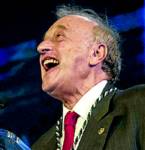 Edición en PDFEsta noticia pertenece a la edición en papel de El Periódico Extremadura.Para acceder a los contenidos de la hemeroteca debe ser usuario registrado de El Periódico Extremadura y tener una suscripción.
Pulsa aquí para ver archivo (pdf) Tomás Calvo Buezas recogió ayer la primera Medalla de Extremadura de la noche. Lo hizo de manos del presidente de la Asamblea, Fernando Manzano y muy agradecido, "como buen español y buen nacido". Agradecimiento expresos a la Asociación de Ciencias Sociales de Extremadura, al pueblo de Trujillo y "a los míos", a su familia, a sus padres, maestros durante más de 40 años en Tornavacas, y por ellos Calvo Buezas dedicó la Medalla a todo los maestros y a sus hijos. "Son los maestros los protagonistas del desarrollo educativo popular en el desierto intelectual que era Extremadura", dijo. En su discurso también tuvo elogios para los inmigrantes, para los gitanos, para el flamenco y una clara reivindicación: "Guadalupe para Extremadura ya". Soñó por un momento con una Extremadura sin paro, con más oportunidades y orgulloso manifestó que "la grandeza de un pueblo no se mide por su renta, sino por sus valores". 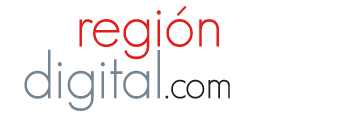 http://www.extremaduradehoy.com/noticias/cultura/191855-canal-extremadura-centra-su-programacion-del-fin-de-semana-en-la-celebracion-del-dia-de-extremadura.html08 sep 2013Principio del formularioSearchFinal del formularioINICIOInicio / Cultura Canal Extremadura centra su programación del fin de semana en la celebración del Día de ExtremaduraLa radio y la televisión públicas retransmitirán el sábado en directo el acto institucional de la entrega de las Medallas de Extremadura, destacando, en el caso de la televisión, la presencia de un programa especial que conducirá Manu Pérez, con entrevistas a los cinco galardonados -Tomás Calvo Buezas, el Colegio Seminario San Atón de Badajoz, Enrique Floriano Millán, responsable de la 3.ª Zona de la Guardia Civil en Extremadura y Fr05 septiembre 2013 | Canal Extremadura Radio y Televisión centra su programación de este fin de semana en la celebración del Día de Extremadura, retransmitiendo todos los actos oficiales y añadiendo especiales de cultura, toros y deportes.En concreto, la programación prevista comenzará este sábado, 7 de septiembre, a las 20:30 horas, con un especial Extremadura Noticias 2 desde el Teatro Romano de Mérida, que estará presentado por Inma Mateos y con Silvia Solano en los deportes, tal y como informa Canal Extremadura en una nota de prensa.Tras el informativo, la radio y la televisión públicas retransmitirán en directo el acto institucional de la entrega de las Medallas de Extremadura, destacando, en el caso de la televisión, la presencia de un programa especial que conducirá Manu Pérez, con entrevistas a los cinco galardonados -Tomás Calvo Buezas, el Colegio Seminario San Atón de Badajoz, Enrique Floriano Millán, responsable de la 3.ª Zona de la Guardia Civil en Extremadura y Francisco Pedraja Muñoz- y la actuación posterior de Sara Baras.Ya el domingo, 8 de septiembre, Canal Extremadura Radio emitirá un programa especial de 10:00 a 12:00 horas, con Chus García como conductora de un espacio en el que le acompañarán Diego Doncel y Jesús Carrasco (dos de los escritores extremeños de mayor éxito en 2013).Además, se mostrará el perfil de los nuevos emigrantes extremeños (jóvenes ultrapreparados por el mundo), se tratará el quinto centenario del descubrimiento del Pacífico y la figura de Vasco Núñez de Balboa, al mismo tiempo que se desplazará hasta Guadalupe y las principales ciudades de Extremadura para conocer cómo los extremeños festejan su día.Precisamente desde allí, a las 11:00 horas, y como viene siendo ya tradición, Canal Extremadura Televisión retransmitirá la eucaristía en honor a la Virgen de Guadalupe, con unos comentarios que correrán a cargo de Antonio Cerro y Rosana Bermejo.A su vez, el coso taurino será otro de los escenarios de celebración con un festejo en una de las Plazas de Toros más importantes de la región, Don Benito, una cita a la que Canal Extremadura no faltará.A continuación, a las 21:15 horas y de la mano de Juan Bazaga, se analizará el festejo taurino, se verá un resumen de cada toro y se hablará con los principales protagonistas: los diestros El Juli, Antonio Ferrera, Alejandro Talavante o el ganadero Manolo Bejarano, apunta Canal Extremadura.No obstante, en la programación no faltará el deporte, de la mano de un fin de semana "bien surtido", con dos ediciones de Extremadura en Juego (radio), el sábado de 19:00 a 21:00 horas y el domingo de 12:00 a 14:00 horas y de 19:00 a 22:00 horas.Periódico HOY 8  de septiembrehttp://www.extremaduradehoy.com/Portada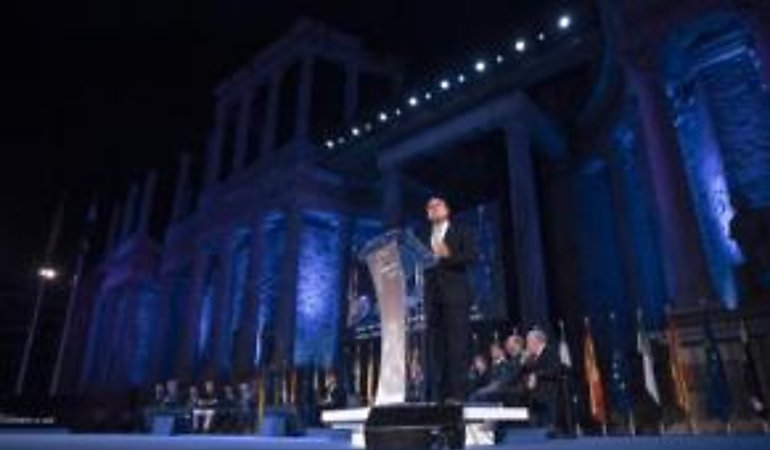 Monago anuncia que subirá las pensiones en Extremadura, "en enero, habrá una paga complementaria de 200 euros a todos los pensionistas extremeños con más dificultades"También, ha señalado que reclamará al Gobierno Central el pago completo de la Deuda Histórica pendiente...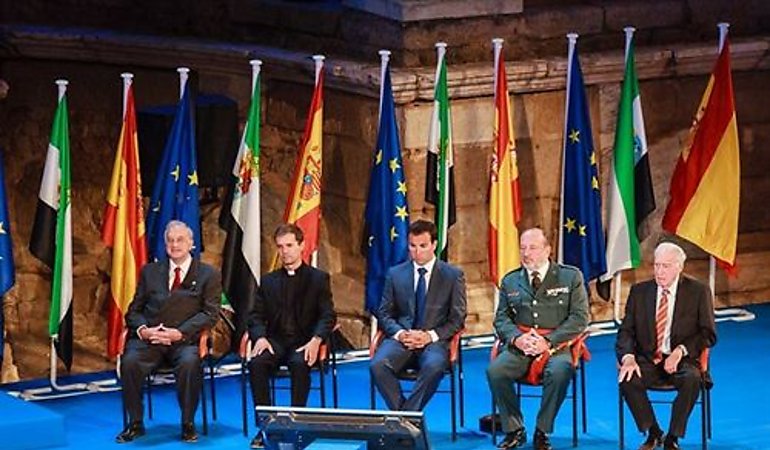 Emoción, agradecimientos y reivindicaciones entre los galardonados con la Medalla de Extremadura 2013El sociólogo antropólogo, investigador y científico Tomás Calvo Bujeza; el Colegiohttp://www.europapress.es/extremadura/noticia-galardonados-medallas-ensalzan-extremenidad-importancia-extremadura-historia-20130907224237.htmlBadajozLos premiados agradecen el máximo reconocimiento que otorga la regiónLos galardonados con las Medallas ensalzan la 'extremeñidad' y la importancia de Extremadura en la historiaDirectorioMedalla ExtremaduraMedallas ExtremaduraTeatro Romano MéridaTomás Calvo BuezasMÉRIDA, 7 Sep. (EUROPA PRESS) - Las instituciones y personalidades galardonadas con la Medalla de Extremadura 2013 han ensalzado este sábado en sus discursos, durante la entrega de estos galardones, el valor de la 'extremeñidad' y la importancia esta región en la historia contemporánea.Unos galardones que han sido entregados este sábado en el Teatro Romano de Mérida en un acto solemne en el que han resonado los acordes de las bandas de los conservatorios de Mérida y Cáceres, así como la posterior actuación de la artista Sara Baras, que ha presentado su espectáculo 'La Pepa'. Se trata de un acto que desea reconocer, distinguir y recompensar públicamente a aquellas personas y entidades que, tanto dentro como fuera de la región, hayan destacado por sus méritos o servicios prestados a Extremadura.En primer lugar, los sonidos del Himno de España y de Extremadura han levantado a todo el público presente en las gradas milenarias de Mérida, desde donde los colores de la comunidad han brillado con luz propia y han emocionado a algunos de los asistentes.Los encargados en dar la bienvenida en la gala han sido Silvia y Christian, dos niños extremeños de 11 y 10 años, campeones de Europa de Tango, que han sido los elegidos para protagonizar la campaña de promoción del Día de Extremadura y que han bailado en directo, para el deleite de los asistentes, acompañados por la banda de jóvenes músicos.El turno de intervenciones ha comenzado con el alcalde de Mérida, Pedro Acedo, que ha ensalzado los 30 años de autogobierno extremeño y ha recordado la figura de los presidentes preautonómicos de la comunidad, así como los componentes que elaboraron el Estatuto de Autonomía, a quienes ha considerado "padres del Estatuto de Autonomía".ENTREGA DE MEDALLASEl acto ha continuado con el acto de entrega de las Medallas de Extremadura, la primera de ellas para el sociólogo, antropólogo, investigador y científico Tomás Calvo Buezas, quien ha recibido este galardón a manos del presidente del Parlamento de Extremadura, Fernando Manzano.En su intervención, Calvo Buezas ha dedicado la medalla a su familia y ha resaltado la necesidad de "primar" la escuela y la enseñanza, al mismo tiempo que ha ensalzado la figura de los emigrantes de la Extremadura, así como al pueblo gitano y la lucha contra la discriminación.El científico ha levantado los aplausos del público al solicitar al Papa Francisco que la Virgen de Guadalupe, que pertenece a la Diócesis de Toledo, pase a pertenecer a un obispado extremeño. Además, ha clamado por que no haya más paro en la comunidad extremeña.MEDALLA A LA LABOR DOCENTE DEL SEMINARIOLa segunda medalla ha sido para el Colegio-Seminario San Atón, una medalla que ha recogido un representante de esta institución de manos del presidente del Tribunal Superior de Justicia de Extremadura, Julio Márquez de Prado.Así, el miembro del seminario ha destacado la historia de esta institución, ligada a Extremadura desde hace 350 años, "al servicio del pueblo extremeño", y donde según ha explicado destaca su fondo de biblioteca.Además, ha recalcado que, por sus aulas, han pasado miles de extremeños, llegando a ser el primer centro universitario de Extremadura, del mismo modo que ha aseverado que desde las aulas se ha trabajado para que sus alumnos crezcan como personas.TERCERA ZONA DE LA GUARDIA CIVIL EN EXTREMADURALa tercera medalla ha sido para la Tercera Zona de la Guardia Civil en Extremadura, un galardón que ha recogido el general jefe de la Benemérita en la comunidad, José Antonio Hurtado, de manos del portavoz del Grupo Parlamentario Popular, Miguel Cantero.El representante de la Benemérita ha destacado el hecho de que, con esta distinción, Extremadura reconoce los servicios prestados en la comunidad por los agentes.Asimismo, ha resaltado que la Guardia Civil, fundada en 1844, se ha renovado en los últimos tiempos y presenta en la actualidad un "gran número" de especialidades que atienden a la ciudadanía.MEDALLA A TODA UNA VIDA DEDICADA AL ARTELa cuarta medalla ha sido para el pintor Francisco Pedraja Muñoz, que ha recibido el premio de manos del coordinador regional de IU en Extremadura, Pedro Escobar, y quien se ha mostrado emocionado al recibir esta distinción.En su discurso, el pintor ha rememorado sus inicios en el mundo de la pintura, allá por los años de la Guerra Civil, y ha destacado su amor por la Alcazaba de Badajoz, un rincón de Extremadura que según ha reconocido le "asombró".Además, ha destacado el valor de Extremadura y su importancia en la historia y la belleza natural de la comunidad, al mismo tiempo que ha tenido unas palabras de agradecimiento para sus amigos y los alumnos que ha tenido a lo largo de su trayectoria.MEDALLA AL MÉRITO DEPORTIVO Y LA SUPERACIÓNLa quinta y última medalla ha sido para el nadador paralímpico Enrique Floriano Millán, quien ha recibido la medalla de manos del presidente del Gobierno de Extremadura, José Antonio Monago.El nadador ha resaltado en su turno, en clave deportiva, que detrás de las grandes metas se encuentran "grandes obstáculos"; así como que para conseguir la excelencia, "la mejor receta es hacerlo mejor cada día".Además, ha dedicado la medalla a su mayor "club de fans", sus padres, y ha ensalzado que se identifica como un ciudadano de Extremadura, a pesar de haber nacido en Murcia.FELICITACIONES DE MONAGOAsimismo, en su discurso institucional impartido tras la entrega de Medallas de Extremadura, el presidente autonómico, José Antonio Monago, ha felicitado a los premiados y ha enlazado las diferentes labores de cada uno de ellos con la forma de ser y de comportarse de la comunidad y sus ciudadanos.En concreto, sobre Tomás Calvo Buezas ha señalado que representa la lucha "siempre" por la libertad y la igualdad de oportunidades que representan "ser extremeño".También, sobre la Guardia Civil, el presidente autonómico ha destacado su defensa de la Constitución y el Estado de Derecho "hasta las últimas consecuencias". "Ser extremeño es defender la Constitución y nuestro Estado de Derecho hasta las últimas consecuencias, aún cuando esto suponga recordárselo a quienes también juraron cumplirla, como lo hacen cada uno de los miembros de la Guardia Civil, con independencia de galones, que ya camino de dos siglos, han velado por nuestra seguridad, hasta convertirse en la institución más valorada de nuestro país", ha apuntado.De igual modo, ha destacado la labor educativa del Colegio Seminario San Atón de Badajoz, "que otorgó la mejor educación también para aquellos que no pudiesen acceder a ella, ofreciendo innumerables intelectuales a la creciente historia regional", y la ha unido al planteamiento de que "ser extremeño es apostar por la formación como la mejor herramienta para alcanzar el progreso".En cuanto a Francisco Pedraja, ha indicado que refleja que "ser extremeño es creer en la creatividad y apostar por la cultura siempre como uno de los activos más valiosos de esta tierra y como un motor de desarrollo económico".A su vez, Monago ha destacado el afán de seguir superándose, ha dicho, de Enrique Floriano, y ha enlazado dicho planteamiento con el de que "nadie dude de que Extremadura va a seguir superando 

Leer más: Los galardonados con las Medallas ensalzan la 'extremeñidad' y la importancia de Extremadura en la historia http://www.europapress.es/extremadura/noticia-galardonados-medallas-ensalzan-extremenidad-importancia-extremadura-historia-20130907224237.html#AqZ1y7n4NMdDcS6E
Consigue Links a tus Contenidos en http://www.intentshare.comNuy importante reportaje del acto.Canal Extremadura galardonados…..(un video resumen) y otro Entrevistas a los galardonados un video de 35 minutos, mi entrevista del minuto 11 al 15.http://www.canalextremadura.es/alacarta/tv/videos/entrevistas-los-premiados-con-la-medalla-de-extremadura-2013-070913http://www.20minutos.es/noticia/1913386/0/Los galardonados con las Medallas ensalzan la 'extremeñidad' y la importancia de Extremadura en la historia Las instituciones y personalidades galardonados con la Medalla de Extremadura 2013 han ensalzado este sábado en sus discursos, durante la entrega de estos galardones, el valor de la 'extremeñidad' y la importancia esta región en la historia contemporánea.

Ver más en: http://www.20minutos.es/noticia/1913386/0/#xtor=AD-15&xts=467263'. fjs.parentNode.insertBefore(js, fjs); }(document, 'script', 'js-loaded-3aa2c4ac20184cb70f7e041b50263812')); EUROPA PRESS. 07.09.2013 Las instituciones y personalidades galardonados con la Medalla de Extremadura 2013 han ensalzado este sábado en sus discursos, durante la entrega de estos galardones, el valor de la 'extremeñidad' y la importancia esta región en la historia contemporánea. Ampliar foto Unos galardones que han sido entregados este sábado en el Teatro Romano de Mérida en un acto solemne en el que han resonado los acordes de las bandas de los conservatorios de Mérida y Cáceres, así como la posterior actuación de la artista Sara Baras, que ha presentado su espectáculo 'La Pepa'. Se trata de un acto que desea reconocer, distinguir y recompensar públicamente a aquellas personas y entidades que, tanto dentro como fuera de la región, hayan destacado por sus méritos o servicios prestados a Extremadura. En primer lugar, los sonidos del Himno de España y de Extremadura han levantado a todo el público presente en las gradas milenarias de Mérida, desde donde los colores de la comunidad han brillado con luz propia y han emocionado a algunos de los asistentes. Los encargados en dar la bienvenida en la gala han sido Silvia y Christian, dos niños extremeños de 11 y 10 años, campeones de Europa de Tango, que han sido los elegidos para protagonizar la campaña de promoción del Día de Extremadura y que han bailado en directo, para el deleite de los asistentes, acompañados por la banda de jóvenes músicos

Ver más en: http://www.20minutos.es/noticia/1913386/0/#xtor=AD-15&xts=467263El turno de intervenciones ha comenzado con el alcalde de Mérida, Pedro Acedo, que ha ensalzado los 30 años de autogobierno extremeño y ha recordado la figura de los presidentes preautonómicos de la comunidad, así como los componentes que elaboraron el Estatuto de Autonomía, a quienes ha considerado "padres del Estatuto de Autonomía". Entrega de medallas El acto ha continuado con el acto de entrega de las Medallas de Extremadura, la primera de ellas para el sociólogo, antropólogo, investigador y científico Tomás Calvo Buezas, quien ha recibido este galardón a manos del presidente del Parlamento de Extremadura, Fernando Manzano. En su intervención, Calvo Buezas ha dedicado la medalla a su familia y ha resaltado la necesidad de "primar" la escuela y la enseñanza, al mismo tiempo que ha ensalzado la figura de los emigrantes de la Extremadura, así como al pueblo gitano y la lucha contra la discriminación. El científico ha levantado los aplausos del público al solicitar al Papa Francisco que la Virgen de Guadalupe, que pertenece a la Diócesis de Toledo, pase a pertenecer a un obispado extremeño. Además, ha clamado por que no haya más paro en la comunidad extremeña. Medalla a la labor docente del seminario La segunda medalla ha sido para el Colegio-Seminario San Atón, una medalla que ha recogido un representante de esta institución de manos del presidente del Tribunal Superior de Justicia de Extremadura, Julio Márquez de Prado. Así, el miembro del seminario ha destacado la historia de esta institución, ligada a Extremadura desde hace 350 años, "al servicio del pueblo extremeño", y donde según ha explicado destaca su fondo de biblioteca. Además, ha recalcado que, por sus aulas, han pasado miles de extremeños, llegando a ser el primer centro universitario de Extremadura, del mismo modo que ha aseverado que desde las aulas se ha trabajado para que sus alumnos crezcan como personas

Ver más en: http://www.20minutos.es/noticia/1913386/0/#xtor=AD-15&xts=467263milenarias de Mérida, desde donde los colores de la comunidad han brillado con luz propia y han emocionado a algunos de los asistentes. Los encargados en dar la bienvenida en la gala han sido Silvia y Christian, dos niños extremeños de 11 y 10 años, campeones de Europa de Tango, que han sido los elegidos para protagonizar la campaña de promoción del Día de Extremadura y que han bailado en directo, para el deleite de los asistentes, acompañados por la banda de jóvenes músicos. El turno de intervenciones ha comenzado con el alcalde de Mérida, Pedro Acedo, que ha ensalzado los 30 años de autogobierno extremeño y ha recordado la figura de los presidentes preautonómicos de la comunidad, así como los componentes que elaboraron el Estatuto de Autonomía, a quienes ha considerado "padres del Estatuto de Autonomía". Entrega de medallas El acto ha continuado con el acto de entrega de las Medallas de Extremadura, la primera de ellas para el sociólogo, antropólogo, investigador y científico Tomás Calvo Buezas, quien ha recibido este galardón a manos del presidente del Parlamento de Extremadura, Fernando Manzano. En su intervención, Calvo Buezas ha dedicado la medalla a su familia y ha resaltado la necesidad de "primar" la escuela y la enseñanza, al mismo tiempo que ha ensalzado la figura de los emigrantes de la Extremadura, así como al pueblo gitano y la lucha contra la discriminación. El científico ha levantado los aplausos del público al solicitar al Papa Francisco que la Virgen de Guadalupe, que pertenece a la Diócesis de Toledo, pase a pertenecer a un obispado extremeño. Además, ha clamado por que no haya más paro en la comunidad extremeña.

Ver más en: http://www.20minutos.es/noticia/1913386/0/#xtor=AD-15&xts=467263Felicitaciones de monago Asimismo, en su discurso institucional impartido tras la entrega de Medallas de Extremadura, el presidente autonómico, José Antonio Monago, ha felicitado a los premiados y ha enlazado las diferentes labores de cada uno de ellos con la forma de ser y de comportarse de la comunidad y sus ciudadanos. En concreto, sobre Tomás Calvo Buezas ha señalado que representa la lucha "siempre" por la libertad y la igualdad de oportunidades que representan "ser extremeño". También, sobre la Guardia Civil, el presidente autonómico ha destacado su defensa de la Constitución y el Estado de Derecho "hasta las últimas consecuencias". "Ser extremeño es defender la Constitución y nuestro Estado de Derecho hasta las últimas consecuencias, aún cuando esto suponga recordárselo a quienes también juraron cumplirla, como lo hacen cada uno de los miembros de la Guardia Civil, con independencia de galones, que ya camino de dos siglos, han velado por nuestra seguridad, hasta convertirse en la institución más valorada de nuestro país", ha apuntado. De igual modo, ha destacado la labor educativa del Colegio Seminario San Atón de Badajoz, "que otorgó la mejor educación también para aquellos que no pudiesen acceder a ella, ofreciendo innumerables intelectuales a la creciente historia regional", y la ha unido al planteamiento de que "ser extremeño es apostar por la formación como la mejor herramienta para alcanzar el progreso". En cuanto a Francisco Pedraja, ha indicado que refleja que "ser extremeño es creer en la creatividad y apostar por la cultura siempre como uno de los activos más valiosos de esta tierra y como un motor de desarrollo económico". A su vez, Monago ha destacado el afán de seguir superándose, ha dicho, de Enrique Floriano, y ha enlazado dicho planteamiento con el de que "nadie dude de que Extremadura va a seguir superando retos y respondiendo 'intentémoslo' ante cualquier desafío".

Ver más en: http://www.20minutos.es/noticia/1913386/0/#xtor=AD-15&xts=467263Principio del formularioFinal del formulariohttp://digitalextremadura.com/not/42448/el_teatro_romano_de_merida_se_viste_de_solidaridad__superacion__educacion__compromiso_y_lealtad/Gloria PajueloEl Teatro Romano de Mérida se ha engalanado este sábado de valores tan importantes como la solidaridad, la superación, la educación, el compromiso y la lealtad, valores encarnados en los cinco galardonados con las Medallas de Extremadura en este 2013. ====================================http://www.regiondigital.com/noticias/portada/192013-emocion-agradecimientos-y-reivindicaciones-entre-los-galardonados-con-la-medalla-de-extremadura-2013.html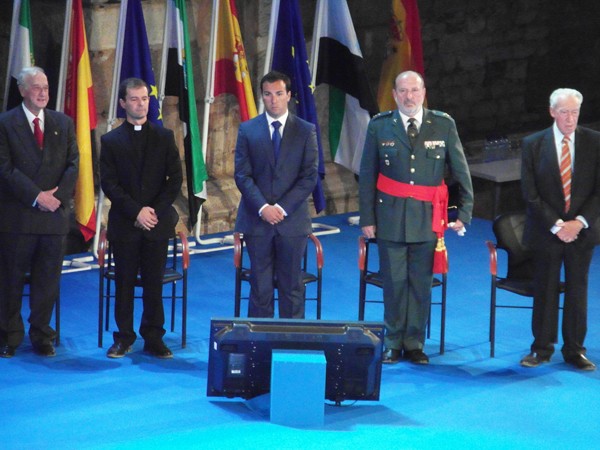 Galardonados con la Medalla de Extremadura en 2013. DEx.El máximo galardón que otorga Extremadura ha recaído en este 2013 en el Colegio-Seminario de San Atón de Badajoz; en el nadador paralímpico Enrique Floriano Millán; en la 3ª Zona de la Guardia Civil en Extremadura; en el sociólogo, antropólogo, investigador y científico Tomás Calvo Buezas; y en el pintor Francisco Pedraja.Extremadura, a través de la concesión de su Medalla, pretende reconocer, distinguir y recompensar públicamente a quienes, de dentro o fuera de la región y de uno u otro modo, hayan destacado por sus méritos o por los servicios relevantes prestados a toda la sociedad extremeña. De esta forma, Tomás Calvo Buezas encarna la justicia social y la solidaridad; el Colegio-Seminario de San Atón de Badajoz destaca por las transmisiones de valores humanísticos a través de la educación; y la superación personal está presente en Enrique Floriano Millán.===========================================================Por su parte,Francisco Pedrajaes ejemplo de generosidad y compromiso con Extremadura a través de la expresión artística; y la 3ª Zona de la Guardia Civil en Extremadura destaca por su espíritu de servicio y lealtad.INTERVENCIÓN DE LOS GALARDONADOSEl primero en recibir la Medalla de Extremadura ha sido Tomás Calvo Buezas, quien ha subrayado que “la grandeza de un pueblo no se mide por las rentas, sino por los valores, y nosotros los extremeños somos sencillos, honrados y valientes”.Calvo Buezas ha aprovechado la oportunidad para reclamar públicamente al Papa Francisco alto y claro “Guadalupe para Extremadura ya”.Seguidamente, ha tomado la palabra el rector del Colegio-Seminario de San Atón de Badajoz, Francisco González Lozano, que ha recordado que por las aulas de este colegio han pasado miles de extremeños que querían recibir una formación, un centro –ha añadido- dedicado sobre todo a los más necesitados.Por su parte, el general jefe de la 3ª Zona de la Guardia Civil en Extremadura, José Antonio Hurtado, ha manifestado que la concesión de esta Medalla supone un“acicate” e impulso para la labor que desempeña la Guardia Civil, y “nos obliga a mejorar día a día”, ha apostillado.El cuarto en recibir la distinción de la Medalla de Extremadura ha sido Francisco Pedraja, quien ha reconocido que su vocación por la pintura nació durante la Guerra Civil Española. Acto seguido, ha repasado los grandes nombres extremeños que han ocupado un lugar importante en la historia de la humanidad, nombres de la talla de Vasco Núñez de Balboa, Diego Muñoz Torrero o Hernán Cortés, entre otros muchos.Finalmente, le ha tocado el turno a Enrique Floriano Millán, quien ha subrayado que “lo verdaderamente importante era creer en mí”, y ha aseverado que “en estos 24 años de carrera deportiva ha corrido por mi sangre los colores verde, blanco y negro”.http://www.abc.es/agencias/noticia.asp?noticia=1484023Agencias<Noticias agenciasEl sociólogo Calvo Buezas y nadador Enrique Floriano, medallas de Extremadura(Extremadura) REGIONES-AUTONOMIAS | > AREA: Política 27-08-2013 / 11:30 h EFEEl sociólogo Tomás Calvo Buezas, el nadador paralímpico Enrique Floriano, el pintor Francisco Pedraza, el Seminario de San Antón de Badajoz y la tercera zona de la Guardia Civil han sido distinguidos hoy con las medallas de Extremadura.La decisión ha sido adoptada hoy por el Consejo de Gobierno extremeño y las medallas se entregarán el día 7 de septiembre, un día antes de la celebración del Día de Extremadura.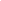 http://www.regiondigital.com/noticias/portada/192013-emocion-agradecimientos-y-reivindicaciones-entre-los-galardonados-con-la-medalla-de-extremadura-2013.html09 sep 2013Principio del formularioSearchFinal del formularioINICIOPortadaInicio / Portada Durante el acto institucional celebrado en el Teatro Romano de MéridaEmoción, agradecimientos y reivindicaciones entre los galardonados con la Medalla de Extremadura 2013El sociólogo antropólogo, investigador y científico Tomás Calvo Bujeza; el Colegio-Seminario de San Atón de Badajoz; la 3ª Zona de la Guardia Civil en Extremadura; el pintor Francisco Pedraja; y el nadador paralímpico Enrique Floriano, ya tienen consigo el máximo reconocimiento que otorga anualmente el Gobierno extremeño.07 septiembre 2013 | Publicado : 22:14 (07/09/2013) | Actualizado: 12:38 (09/09/2013)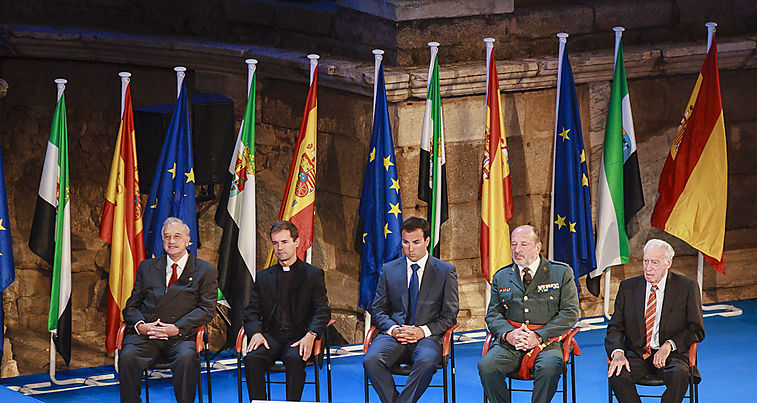 inShare0 FacebookTuenti"Comparten el nexo común del amor y compromiso con nuestra tierra". Con estas palabras la vicepresidenta y portavoz del Gobierno de Extremadura, Cristina Teniente, anunciaba el pasado 27 de agosto los nombres de las personas y entidades que iban a recibir este año la Medalla de Extremadura, máxima distinción que otorga cada año el Ejecutivo regional coincidiendo con la celebración del Día de la Comunidad Autónoma.Tras once días de espera, el sociólogo antropólogo, investigador y científico Tomás Calvo Bujeza; el Colegio-Seminario de San Atón de Badajoz; la 3ª Zona de la Guardia Civil en Extremadura; el pintor Francisco Pedraja; y el nadador paralímpico Enrique Floriano, han recibido el reconocimiento que más ansiaban y lo han hecho expresando sus múltiples agradecimientos, emociones y nervios, sin dejar de lado sus reivindicaciones por y para Extremadura y los extremeños.Así pues, durante el acto institucional del Día de Extremadura celebrado en la noche de este sábado, 7 de septiembre, en el Teatro Romano de Mérida, uno a uno han ido recibiendo las distinciones de manos del presidente del Parlamento de Extremadura, Fernando Manzano; el presidente del Tribunal Superior de Justicia de Extremadura (TSJEx), Julio Márquez de Prado; el Portavoz del Grupo Municipal Socialista, Miguel Cantero; el Presidente del Grupo IU-V-SIEX, Pedro Escobar; y el presidente del Gobierno de Extremadura, José Antonio Monago.El primero en recibirla –de manos del máximo responsable de la Cámara extremeña- ha sido el sociólogo antropólogo, investigador y científico Tomás Calvo Bujeza. “Es de bien nacido ser agradecido”, y como buen extremeño y español eso es lo que hizo nada más recoger su galardón. De madre jerteña y padre placentino, ha agradecido a todas las personas que han hecho posible la concesión de esta Medalla tras 40 años de intenso trabajo. Precisamente a sus padres, maestros en Tornavacas, y especialmente a los maestros de toda la vida y a sus hijos ha dedicado principalmente esta distinción.Y es que, según sus palabras, ellos fueron los “protagonistas cruciales del desarrollo educativo, cuando Extremadura era un desierto intelectual”, por eso, tal y como ha recalcado “hay que cuidar las escuelas y la enseñanza”. También ha tenido unas palabras muy bonitas hacia los extremeños que algún día tuvieron que irse de la región para buscar su futuro fuera de nuestras fronteras. “A aquellos amigos de mi época, emigrantes que viven fuera casi la mitad y que tienen su corazón dentro de nuestra región les mando un abrazo fraternal”, ha subrayado.Igualmente, Calvo ha resaltado que Extremadura es “plural, pagana, cristiana, mora y gitana”, de hecho ha ensalzado al pueblo gitano y la lucha contra la discriminación. Tras exclamar un sonoro “¡viva Extremadura!”, ha destacado que “hoy es la noche del orgullo extremeño, de demostrar que aquí no se vive por las rentas, sino por los valores que tenemos”, entre los que ha citado la sencillez, la generosidad, la honradez, la valentía y el respeto. Eso sí, “no doblamos el espinazo sean reyes o sean presidentes”, ha aseverado.También ha destacado la “simbiosis sublime del mestizaje” existente entre Extremadura y América; al tiempo que se ha dirigido al Papa Francisco a quien le ha lanzado un ruego: “Guadalupe para Extremadura ya”. Finalmente, ha dicho que “entre todos tenemos un sueño, que en un día en Extremadura no haya paro, y que haya las oportunidades suficientes para que nadie se vea obligado a emigrar”.Cabe recordar que el sociólogo, antropólogo, investigador y científico Tomás Calvo Buezas nació en 1936 en Tornavacas (Cáceres) y su trayectoria se ha caracterizado por una constante lucha por la justicia y por la convivencia pacífica entre culturas, con una especial atención a los aspectos directamente relacionados con el combate al racismo y con la solidaridad hacia los emigrantes y hacia los más desfavorecidos de la sociedad.Su labor profesional es reconocida y respetada tanto en su país de origen como en una parte importante de EEUU y América Latina. Es Doctor en Ciencias Políticas y Sociología por la Universidad Complutense de Madrid, donde es Catedrático Emérito de Antropología Social, además de Licenciado en Ciencias Sociales por la Universidad de Pontificia de Salamanca. Además, ha sido profesor en universidades de Colombia, Venezuela y México.Además, es representante de España en la Comisión Europea de la Lucha contra el Racismo del Consejo de Europa, fundador del Centro de Estudios sobre Migraciones y Racismo y expresidente de la Federación Internacional de Estudios de América Latina y el Caribe.Desde finales de los setenta, parte importante de su actividad profesional se centra en la investigación relacionada con la inmigración, las minorías étnicas y los prejuicios racistas, temas que estudia desde un acercamiento interdisciplinar, entendiendo que la educación es la mejor arma para luchar contra la intolerancia.Sus amplios méritos académicos, su brillante currículo de investigador y científico y su incansable denuncia de la xenofobia le han supuesto la concesión de numerosos premios y condecoraciones, como el Premio Nacional de Investigación sobre Bienestar Social (1988), el Premio a la ‘Tolerancia’ de la Asociación de Derechos Humanos (2010) o la Medalla de Cultura de Puerto Rico (1997). En 2013 ha recibido el homenaje de la Comunidad Gitana de Extremadura junto con el reconocimiento del Parlamento Autonómico, por su labor en la lucha contra el racismo y su compromiso con la cultura romaní.

Colegio-Seminario de San Atón de BadajozPor su parte, el Presidente del TSJEx, Julio Márquez de Prado, ha entregado la Medalla de Extremadura al Rector del Colegio-Seminario de San Atón de Badajoz, Francisco González Lozano, quien ha destacado más de 300 años de presencia “ininterrumpida” de este centro educativo. “Es un honor recibir esta distinción, de la que debemos estar muy orgullosos y agradecidos”, ha apostillado.Durante su alocución, ha recordado que desde los primeros seminaristas, hasta los actuales, se ha transmitido a los alumnos “una misión tan clara como idéntica”, a través de valores “tan profundamente humanos como cristianos” que van desde la bondad, el respeto y el amor a Dios. A lo largo de este lapso de tiempo, “hemos puesto toda la ilusión, el cariño y los medios” para que estas instalaciones siguieran adelante.De hecho, ha recordado la “extraordinaria” biblioteca que nació en su día y que hoy se ha convertido en un “tesoro de nuestra cultura”, la cual se ha aumentado en “más de 43.000 volúmenes, muchos de ellos únicos y de mucha importancia”; a lo que ha sumado las “más de 5.000” piezas existentes en monedas. “Todo ello sigue al servicio del pueblo extremeño y han de ponerse en valor por lo que significa de fundamento en la historia de la cultura de Extremadura”, ha insistido.A su vez, ha remarcado que en estos más de 300 años de historia, han sido “miles” los extremeños que han pasado por este Colegio-Seminario de San Atón, adquiriendo así un “bagaje cultural amplio”, ya que era “prácticamente la única institución” dedicada a ello y que se centraba en los “más necesitados”. Además, estaba considerado como el “primer centro universitario de Extremadura”.González ha insistido en que algunos de ellos –al margen de los que fueron sacerdotes- han llegado a ser grandes maestros, políticos, militares o empresarios, que ahora están trabajando a favor del pueblo extremeño o de la Iglesia, y que “guardaron dentro de sí los valores y las vivencias imborrables”, así como una educación “profundamente humana” que han inculcado después en sus familias y en sus pueblos. Por eso, para terminar, ha mostrado su deseo de que gracias a esta entidad “crezca el mayor tesoro de los extremeños: las personas”.Hay que recordar que el Colegio-Seminario de San Atón de Badajoz es el centro educativo medio-superior más importante de Extremadura que ha impartido docencia desde 1664 hasta nuestros días. Debe su fundación a la confluencia de dos hitos históricos: el Concilio de Trento y la consagración como Obispo de Fray Jerónimo Rodríguez de Valderas, y desde su origen se exigían entre las cualidades de los becados no tener recursos económicos para hacer los estudios.Los colegiados salidos de sus aulas, bien como sacerdotes o como profesionales, contribuyeron a elevar el nivel cultural del pueblo extremeño a lo largo de los siglos. Don Manuel Godoy ‘Príncipe de la Paz’, Don José María Calatrava, Don Antonio Senso Lázaro, Don Ezequiel Fernández Santana ‘El Cura de los Santos’ o Don Antonio Reyes Huertas, son algunos de sus ilustres alumnos.La Real Cédula del Rey Carlos IV elevó los estudios del Colegio San Atón al rango de universitarios, estableciendo las facultades universitarias de Artes, Teología, Leyes y Canones, lo que puede ser considerado un incipiente germen de la actual Universidad de Extremadura. Además, fue la sede inicial del primer Instituto de Enseñanza Secundaria de Badajoz, constituido en 1845.Su biblioteca es en la actualidad la más importante de las de género eclesiástico de la comunidad y cuenta en su haber con aproximadamente 40.000 volúmenes, con un centenar de libros del siglo XVI que no se encuentran en ninguna otra biblioteca del país.El Colegio-Seminario de San Atón cumple sus 350 años de historia este curso académico, tiempo en el que ha enaltecido valores temporales que es preciso garantizar y potenciar, como la excelencia, el acceso general a la educación y la globalidad del conocimiento impartido en sus aulas, la preservación y acrecentamiento del patrimonio histórico-biográfico, y el libre acceso al mismo, y la influencia que la inversión en cultura y formación ha producido en la transformación de la sociedad, en particular la extremeña.

Tercera Zona de la Guardia CivilA continuación, el portavoz del Grupo Municipal Socialista en el Parlamento de Extremadura, Miguel Cantero, ha sido el encargado de entregar la Medalla de Extremadura al General Jefe de la Tercera Zona de la Guardia Civil, José Antonio Hurtado, quien en nombre de esta institución y de todos sus componentes, ha querido “hacer patente mi más profundo agradecimiento por esta alta distinción que se nos ha sido otorgada”.Y es que, según sus palabras, con este gesto, “sentimos que el pueblo extremeño nos reconoce y nos compensa por los servicios prestados”. Desde el siglo XIX, la Guardia Civil “lleva patrullando campos y pueblos de esta hermosa y rica tierra, velando por la seguridad del pueblo extremeño”. “Lejos queda la estampa de la capa y el tricornio, nuestra imagen actual está más acorde con sus tiempos y el alto nivel de formación de sus componentes”.Hurtado también ha destacado que en estos momentos la Benemérita, nombre popular con el que también se conoce a este cuerpo, es la institución que “más confianza genera” entre los ciudadanos, por lo que esta Medalla “supone un acicate y un impulso a nuestra labor”, a lo que ha añadido que esta “gran carga de solidaridad nos obliga día a día” a ser mejores.A su vez, ha recordado dos de los artículos con los que el Duque de Ahumada fundó la Guardia Civil, destacando que “el honor ha de ser la principal divisa de la Guardia Civil” y esto es más que demostrable con estos 169 años de vida; y añadiendo que “será un pronóstico feliz para el afligido”, es decir, que “seamos queridos por la sociedad extremeña como algo suyo”. Finalmente, ha querido “rendir un homenaje de admiración y gratitud” a los profesionales que ofrendaron su vida por salvar a los demás, o a los que se toparon con la lacra del terror. “Honrarles a ellos, será honrar a la Guardia Civil”, ha sentenciado.La Guardia Civil, institución centenaria, pilar fundamental de la seguridad del Estado, es un Instituto Armado de naturaleza militar que forma parte de las Fuerzas y Cuerpos de Seguridad del Estado y, como tal, tiene la misión primordial de proteger el libro ejercicio de los derechos y libertades de los españoles y garantizar la seguridad ciudadana.Fundada en 1844 durante el reinado de Isabel II por el Duque de Ahumada fue desde su inicio reconocida por sus numerosos servicios de auxilio y ayuda a la población en toda clase de catástrofes y desgracias, adquiriendo el título de Benemérita, al serle concedida la Gran Cruz de la Orden Civil de Beneficencia en 1929. Dicho respeto se mantiene hoy en día, tal y como lo manifiesta la última encuesta del Centro de Investigaciones Sociológicas, cuyos datos la sitúan como la institución más valorada del Estado Español.Hoy en día las misiones que desempeña la Guardia Civil van mucho más allá de aquellas que motivaron su creación: el mantenimiento del orden público y asegurar el cumplimiento de las leyes. La moderna Guardia Civil es Cuerpo altamente especializado, servido por mujeres y hombres comprometidos con su trabajo y con un alto grado de formación y espíritu de sacrifico que desarrollan, además de las tradicionales, las más variadas misiones, entre ellas auxiliar y proteger a las personas, asegurar la conservación y custodia de los bienes o prevenir e investigar la comisión de actos delictivos.Asimismo, actúa en casos de catástrofe o calamidad pública, la vigilancia del tráfico, la protección de la naturaleza, la vigilancia fronteriza, el rescate y ayuda en montaña y mar territorial y, en definitiva, cualquier actuación que lleve el socorro, ayuda y protección al ciudadano.Ejerce, también, funciones de resguardo fiscal del Estado y está activamente presente en la lucha contra el terrorismo, el crimen organizado, los delitos telemáticos, la inmigración ilegal… En materia de Cooperación Internacional, sus labores van desde la vigilancia del respeto a los Derechos Humanos hasta la supervisión de procesos electorales, pasando por la asistencia a cuerpos policiales de diversos países o la protección de desplazados y minorías.Desempeña un papel esencial para la convivencia en la sociedad, destacando los principios de honor, compañerismo y lealtad de los hombres y mujeres que dedican su vida a esta vocación de servicio que se llama España, y también Extremadura.

Francisco PedrajaPor su parte, el presidente del Grupo IU-V-SIEX, Pedro Escobar, ha entregado la Medalla de Extremadura al pintor Francisco Pedraja, quien muy emocionado –al igual que el resto de los galardonados- también ha agradecido al Gobierno regional, al Parlamento, a los tres grupos políticos parlamentarios –PP, PSOE, IU-V-SIEx-, al Ayuntamiento de Badajoz, al alcalde de Mérida, Pedro Acedo, así como a compañeros y amigos, entre muchos otros, por haber pensado en él para otorgarle esta honorable distinción.“Estar aquí, ante este Teatro Romano de Mérida, me hace sentir empequeñecido, y al mismo tiempo alegre por el premio”, ha subrayado Pedraja, quien ha recordado que con solo tres años vivió la Guerra Civil en Madrid, una ciudad “sitiada” en la que había “poco pan y muchas bombas”. De hecho, según sus palabras, “una destrozó nuestra vivienda”. Fue en el año 1941 y “ligeros de equipaje”, cuando con su familia emprendió viaje de nuevo a Extremadura, concretamente a Don Benito. En aquellos tiempos “nació” ya “mi amor por la pintura”.Así, a lo largo de su trayectoria profesional, muchos espacios, lugares, localidades y personas, han sido quienes le han despertado el interés por crear, formarse y pintar, haciéndose cada día más intensa su arte. La Alcazaba de Badajoz le sirvió muchas veces de ejemplo para demostrar su brillantez. “Todos me hicieron conocer y amar más a Extremadura, crisol de cultura, de humanistas, dramaturgos, músicos, pintores y poetas”, ha subrayado.En este punto, ha querido hacer un repaso a la historia de la región nombrando a pintores de la talla de Luis de Morales o Zurbarán, a los extremeños que conquistaron el continente americano como Núñez de Balboa, Pizarro o Cortés; pasando también por La Batalla de La Albuera; recordando que el primer teléfono se probó en Fregenal de la Sierra y nombrando a Diego Muñoz Torrero, sacerdote, catedrático y político de Cabeza del Buey que tuvo un destacado papel en la elaboración de la Constitución Española de 1812 ‘La Pepa’.Igualmente, ha resaltado su amor por Extremadura por su “naturaleza de una ecología diversa”, con “doradas mieses y largos atardeceres”, “sierras y roquedales”, “plata en los caminos”…, añadiendo que “la ambrosía comida de los dioses olimpos se hacen jamón ibérico”.Por último, Pedraja ha elogiado la labor “social, económica y cultural” desarrollada por la Real Sociedad Económica Extremeña de Amigos del País (RSEEAP), entidad “única en Extremadura y fuera de ella”; al tiempo que ha ensalzado a la Universidad de Mayores, ha tenido un recuerdo muy emotivo para sus familiares –“los ausentes y los presentes”; así como “a todos los que no caben aquí –en el papel-, pero sí en el pensamiento y en el corazón”, ha concluido.El excelso pintor Francisco Pedraja Muñoz es considerado con su arte expresionista una de las referencias de la pintura moderna en España e introductor de la misma en Extremadura. Aunque nació en Madrid en 1927, su vinculación con la comunidad extremeña es consustancial a su figura y en 2007 fue nombrado Hijo Adoptivo de la Ciudad de Badajoz en atención a su trayectoria cultural y artística en y por Extremadura.Aunque vinculado a la renovadora Escuela de Madrid, de mediados del siglo XX, por su contribución a la modernización de la pintura de paisaje, es un pintor que ha sido definido como visceral, atípico, inquieto, visionario e independiente. Es un artista con una fuerte vocación universal, si bien los críticos de arte han coincidido en destacar que el constante influjo que Extremadura transmite a toda su obra se manifiesta como algo definitorio de su pintura; lo extremeño está presente en el propio pintor y, desde él, trasciende a toda su obra.Entre sus temas destacan los solitarios paisajes y las naturalezas muertas con paisaje, la serie de paisajes urbanos franceses y las dedicadas a la ciudad de Badajoz, las alegorías históricas en la pintura mural y los suburbios. Plasma en sus obras conceptos como el desamparo, en los espantapájaros; el idealismo quijotesco, representado por los molinos; la soledad, en sus inmensos paisajes; el mestizaje, la multiculturalidad…Como artista ha recibido numerosos premios y reconocimientos y ha sido seleccionado en las Bienales Hispanoamericanas de Madrid, 1951; La Habana, 1954; I Bienal de Arte Español Contemporáneo, París, 1968; Pintores extremeños en Bilbao, 1976; El Cairo, 1978; Europalia, Amberes, 1985; Sheraton City Center, Washington (EEUU), 1995; Goya Art Gallery, Nueva York, 1996.Ha realizado numerosas exposiciones individuales, que muestran la intensidad de su trabajo y su excelsa obra y es autor de una docena de grandes murales en Madrid y Extremadura para edificios públicos y privados.Unida a su faceta artística, Pedraja ha desarrollado una señalada labor académica y cultural como doctor en Historia del Arte, Profesor Emérito de la Universidad de Extremadura, Presidente de la Real Sociedad Económica de Amigos del País de Badajoz, entre otras, y durante su dilata etapa como Director del Museo de Bellas Artes de Badajoz (1981-1996), este centro experimentó un notable desarrollo y se convirtió en uno de los más modernos y activos de España.Enrique FlorianoFinalmente, el presidente del Gobierno de Extremadura, José Antonio Monago, ha entregado la Medalla de Extremadura al nadador paralímpico Enrique Floriano, quien ha recordado que desde que se iniciara en el deporte “mis padres me inculcaron que lo verdaderamente importante es creer en uno mismo y en los valores, y ser verdaderamente auténtico”.Ha dado las gracias al Ejecutivo regional por su apoyo, “no solamente a nivel personal”, sino también a nivel “deportivo e institucional”, contribuyendo a que “no se encuentren distinciones entre el deporte olímpico y paralímpico”. También ha recordado que su último entrenador le comentó un día que los entrenamientos “están bien”, pero “la mejor receta es hacerlo mejor cada día para conseguir la excelencia”.“Las medallas me avalan, pero lo verdaderamente importante en la vida es la experiencia. Las grandes metas están detrás de grandes obstáculos”, ha insistido Floriano, quien considera que “lo verdaderamente importante para ser feliz es que tengas una idea, la persigas, seas constante y que tu esfuerzo sea tu timón, sin mirar atrás”, ha apostillado.El joven también ha tenido palabras de recuerdo a la ONCE, entidad que ha sido premiada con el Príncipe de Asturias de la Concordia. Después de dedicar la Medalla a sus compañeros del Club de Natación Badajoz, así como al resto de compañeros y amigos que le han acompañado en su carrera, con o sin discapacidad, ha extendido sus agradecimientos a su familia, a sus hermanas y a su mujer “porque tú me has hecho mejor persona”.“Y para mi especial club de fans, que me han acompañado en cada uno de mis desplazamientos, que me han tendido la mano cuando he perdido y que me han abrazado cuando he ganado: a mis padres”, ha concluido su emotivo discurso Floriano, quien en sus 24 años de carrera deportiva ha asegurado que en todos los sitios que ha visitado ha ensalzado su sentimiento y procedencia extremeña, a pesar de haber nacido en Murcia. “Yo soy extremeño, le pese a quien le pese, digan lo que digan”, ha sentenciadoGitanos: arte y cultura romaní", ahora también en Radio 5El programa que se emite semanalmente a través de Radio Exterior de España, se incorpora a la programación de Radio 5 a través de estos microespaciosQuerido Tomás:te envío el podcast al programa en el que hemos emitido unas declaraciones tuyas:http://www.rtve.es/alacarta/audios/gitanos-en-radio-5/gitanos-r5-dikhipen-18-09-13/2039039/


Un abrazo
Joaquín 
